คำชี้แจงการใช้คู่มือของตัวอย่างรายละเอียดหลักสูตร_มคอ.2_641. ข้อความสีแดง คือข้อเสนอแนะจากมหาวิทยาลัย2. ข้อความสีฟ้า คือข้อเสนอแนะจากคณะ3. คู่มือนี้สามารถใช้ได้ทั้งระดับปริญญาตรี ปริญญาโทและปริญญาเอก 4. กลุ่มวิชาศึกษาทั่วไป สามารถนำ รูปแบบที่กำหนด (Template) ที่งานบริการการศึกษาจัดเตรียมไว้ให้มาแทรก (ได้ที่ link https://shorturl.asia/FErIV)5. กลุ่มรายวิชาโท สามารถนำ รูปแบบที่กำหนด (Template) ที่งานบริการการศึกษาจัดเตรียมไว้ให้มาแทรก (รอสาขาวิชาปรับรายละเอียดวิชาโท /รอ link)6. หมวดที่ 6 การพัฒนาอาจารย์ สามารถนำ รูปแบบที่กำหนด (Template) ที่งานบริการการศึกษาจัดเตรียมไว้ให้มาแทรก (รอรายละเอียด/รอlink)**สามารถสอบถามข้อมูลเพิ่มเติมได้ที่ งานบริการการศึกษา    (ตัวอย่างปกหลักสูตร)	         	ระบุ มคอ.2 ไว้มุมบนขวาเพื่อให้ทราบว่าหลักสูตรได้จัดทำตามกรอบมาตรฐานคุณวุฒิ (TQF) ขนาดตัวอักษร 18 	                                                                                                           ใช้ตัวอักษร  TH Sarabun PSK 				             (ทั้งเล่ม ให้ใช้ตัวอักษร TH Sarabun PSK)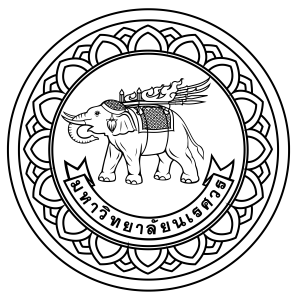 หลักสูตร......................................สาขาวิชา...............(หลักสูตรปรับปรุง พ.ศ. 25......)             - ระบุชื่อหลักสูตร/สาขาวิชา/หลักสูตรใหม่ หรือหลักสูตรปรับปรุง พ.ศ............ (สกอ.ได้ให้หลักการการระบุ พ.ศ.หน้าปกของหลักสูตร ให้ระบุ พ.ศ. ให้ตรงกับปีที่เปิดใช้หลักสูตร หรือปีที่เริ่มใช้ หรือกำหนดการเปิดสอนหลักสูตรเล่มนี้ เช่น เปิดใช้ หรือปีทิ่เริ่มใช้ หรือกำหนดการเปิดสอน  ปีการศึกษา 2560 หน้าปกหลักสูตรให้ระบุให้ตรงกัน คือระบุ ปี พ.ศ. 2560)                                     		- หน้าปกหลักสูตรระบุ เป็นภาษาไทย  		- กรณีหลักสูตรนานาชาติ ให้ระบุข้อความ (หลักสูตรนานาชาติ) จะระบุ เป็นภาษาไทย และภาษาอังกฤษ ด้วยก็ได้ 	     - กรณี หลักสูตรพหุวิทยาการ ให้ระบุข้อความ (หลักสูตรพหุวิทยาการ) ด้วยภาควิชา…………..  คณะ…………………….มหาวิทยาลัยนเรศวร                       (ระบุภาควิชา/คณะ/วิทยาลัย/มหาวิทยาลัยนเรศวร) สารบัญ            	        หน้า หมวดที่ 1 ข้อมูลทั่วไป รหัสและชื่อหลักสูตร			ชื่อปริญญาและสาขาวิชา			วิชาเอก			จำนวนหน่วยกิตที่เรียนตลอดหลักสูตร			รูปแบบของหลักสูตร5.1  รูปแบบ5.2  ประเภทของหลักสูตร (เฉพาะหลักสูตรระดับปริญญาตรี)5.3  ภาษาที่ใช้5.4  การรับเข้าศึกษา5.5  ความร่วมมือกับสถาบันอื่น5.6  การให้ปริญญาแก่ผู้สำเร็จการศึกษาสถานภาพของหลักสูตรและการพิจารณาอนุมัติ/เห็นชอบหลักสูตร			ความพร้อมในการเผยแพร่หลักสูตรที่มีคุณภาพและมาตรฐาน			อาชีพที่สามารถประกอบได้หลังสำเร็จการศึกษา 			ชื่อ - นามสกุล เลขประจำตัวบัตรประชาชน  ตำแหน่ง        และคุณวุฒิการศึกษาของอาจารย์ผู้รับผิดชอบหลักสูตร			สถานที่จัดการเรียนการสอน			สถานการณ์ภายนอกหรือการพัฒนาที่จำเป็นต้องนำมาพิจารณา			           ในการวางแผนหลักสูตร      11.1  สถานการณ์หรือการพัฒนาทางเศรษฐกิจ      11.2  สถานการณ์หรือการพัฒนาทางสังคมและวัฒนธรรมผลกระทบจากข้อ 11.1 และ 11.2  ต่อการพัฒนาหลักสูตรและความเกี่ยวข้องกับพันธกิจของสถาบัน          12.1  การพัฒนาหลักสูตร          12.2  ความเกี่ยวข้องกับพันธกิจของสถาบันความสัมพันธ์กับหลักสูตรอื่นที่เปิดสอนในคณะ/ภาควิชาอื่นของสถาบันหมวดที่ 2 ข้อมูลเฉพาะของหลักสูตร			      1.  ปรัชญา ความสำคัญ และวัตถุประสงค์ของหลักสูตร          1.1  ปรัชญาของหลักสูตร          1.2  ความสำคัญ						หน้า          1.3  วัตถุประสงค์ของหลักสูตร          1.4  ผลการเรียนรู้ที่คาดหวัง (ELOs)			2.  แผนพัฒนาปรับปรุง    หมวดที่ 3 ระบบการจัดการศึกษา การดำเนินการ และโครงสร้างของหลักสูตร			ระบบการจัดการศึกษา     2.   การดำเนินการหลักสูตร3.   หลักสูตรและอาจารย์ผู้สอน			         3.1  หลักสูตร			               3.1.1  จำนวนหน่วยกิต			               3.1.2  โครงสร้างหลักสูตร			               3.1.3  รายวิชา			               3.1.4  แผนการศึกษา			               3.1.5  คำอธิบายรายวิชา			               3.1.6  ความหมายของเลขรหัสวิชา			         3.2  ชื่อ – นามสกุล   เลขประจำตัวบัตรประชาชน  ตำแหน่ง และคุณวุฒิของอาจารย์	               3.2.1  อาจารย์ประจำหลักสูตร               3.2.2  อาจารย์ประจำ               3.2.3  อาจารย์พิเศษ 			4.  องค์ประกอบเกี่ยวกับประสบการณ์ภาคสนาม (การฝึกงาน หรือสหกิจศึกษา)		5.  ข้อกำหนดเกี่ยวกับการทำโครงงานหรืองานวิจัยหมวดที่ 4 ผลการเรียนรู้ของหลักสูตร กลยุทธ์การจัดการศึกษา และวิธีการประเมินผล			การพัฒนาคุณลักษณะพิเศษของนิสิต		การพัฒนาผลการเรียนรู้ในแต่ละด้าน	แผนที่แสดงการกระจายความรับผิดชอบมาตรฐานผลการเรียนรู้จากหลักสูตร     สู่รายวิชา (Curriculum Mapping)     3.1 แผนการเตรียมความพร้อมของนิสิตเพื่อให้บรรลุผลลัพธ์การเรียนรู้ที่คาดหวัง     3.2 ผลลัพธ์การเรียนรู้ตามที่คาดหวังของหลักสูตรและคณะ/สถาบัน และสอดคล้องกับกรอบมาตรฐาน           คุณวุฒิระดับอุดมศึกษา (TQF)     3.3 กลยุทธ์การจัดการศึกษาให้เป็นไปตามผลลัพธ์การเรียนรู้ที่คาดหวังของหลักสูตรในแต่ละด้าน 		หมวดที่ 5 หลักเกณฑ์ในการประเมินผลนิสิต 	กฎระเบียบหรือหลักเกณฑ์ในการให้ระดับคะแนน (เกรด)			กระบวนการทวนสอบมาตรฐานผลสัมฤทธิ์ของนิสิต		เกณฑ์การสำเร็จการศึกษาตามหลักสูตร				หน้าหมวดที่ 6 การพัฒนาคณาจารย์                                         การเตรียมการสำหรับอาจารย์ใหม่			การพัฒนาความรู้และทักษะให้แก่คณาจารย์หมวดที่ 7 การประกันคุณภาพหลักสูตร			การกำกับมาตรฐานบัณฑิตนิสิตคณาจารย์หลักสูตร การเรียนการสอน การประเมินผู้เรียนสิ่งสนับสนุนการเรียนรู้			ตัวบ่งชี้ผลการดำเนินงาน (Key Performance Indicators)		หมวดที่ 8 การประเมินและปรับปรุงการดำเนินการของหลักสูตร			การประเมินประสิทธิผลของการสอน			การประเมินหลักสูตรในภาพรวม			การประเมินผลการดำเนินงานตามรายละเอียดหลักสูตร			การทบทวนผลการประเมินและวางแผนปรับปรุงภาคผนวก       1.  ตารางเปรียบเทียบโครงสร้างหลักสูตรตามเกณฑ์ฯ ศธ. พ.ศ. 2558 หลักสูตรปรับปรุง พ.ศ. ............ และหลักสูตรปรับปรุง พ.ศ. ............ (กรณีหลักสูตรปรับปรุง)      2.  ตารางเปรียบเทียบรายวิชา และสาระการปรับปรุงหลักสูตรใหม่/ปรับปรุง พ.ศ....... (นิยาม เป็นหลักสูตรล่าสุดก่อนการปรับปรุงหลักสูตรนี้)  กับหลักสูตรปรับปรุง พ.ศ. .........      3.  ตารางเปรียบเทียบมาตรฐานคุณวุฒิระดับปริญญาตรี สาขา…………………….. พ.ศ. 25…… (มคอ.1) กับ โครงสร้างหลักสูตร……………………………. สาขาวิชา……….. หลักสูตรปรับปรุง พ.ศ. 25…….	 (กรณีหลักสูตรใดมี มคอ.1 ให้คณะ/วิทยาลัย/ภาควิชา จัดทำตารางนี้เพื่อแสดงให้เห็นถึงความเชื่อมโยงของหน่วยกิต/รายวิชา ระหว่างหลักเกณฑ์ของมคอ.1 กับ การสร้างรายวิชาในหลักสูตรให้สอดคล้อง หรือตอบรับกับมคอ.1 ในรายวิชาใดบ้างในแต่ละหมวด)      4.  คำสั่งแต่งตั้งคณะกรรมการพัฒนาหลักสูตร			      5.  รายงานการประชุม/สรุปผลการวิพากษ์หลักสูตร      6.  ประวัติและผลงานทางวิชาการของอาจารย์ประจำหลักสูตร       7.  ข้อบังคับมหาวิทยาลัยนเรศวร ว่าด้วย การศึกษาระดับปริญญาตรี พ.ศ. 2559		  									มคอ.2(ตัวอย่างหลักสูตรระดับปริญญาตรี)  (ระบุข้อความ มคอ.2 หน้าแรกของเล่ม มคอ.2 ด้านขวาบน ขนาด 16)                                       เลขหน้าให้ระบุไว้กลาง-บนของทุกหน้า โดยเริ่มเลขหน้านี้เป็น เลข 1                                                   ขนาดตัวอักษร 16 (ตัวอักษร TH SarabunPSK ทั้งเล่ม)                	 หลักสูตร………………………… (ขนาดตัวอักษร 24)                     	   สาขาวิชา……….                  	หลักสูตรปรับปรุง พ.ศ. 25……ชื่อสถาบันอุดมศึกษา	:   มหาวิทยาลัยนเรศวร	   (ขนาดตัวอักษร 16 ทั้งเล่มหลักสูตร (มคอ.2))คณะ/ภาควิชา            	:   คณะ……………….. ภาควิชา………                              หมวดที่ 1 ข้อมูลทั่วไป  (หัวข้อแต่ละหมวดขนาดตัวอักษร 18(ตัวหนา))1. รหัสและชื่อหลักสูตร	ภาษาไทย	:   หลักสูตรวิทยาศาสตรบัณฑิต สาขาวิชา………..  (ระบุชื่อหลักสูตรภาษาไทย)           	ภาษาอังกฤษ	:   Bachelor of Science Program in …………… (ระบุชื่อหลักสูตรภาษาอังกฤษ)2. ชื่อปริญญาและสาขาวิชา	ชื่อเต็ม (ภาษาไทย)	:   วิทยาศาสตรบัณฑิต (……….)   (ระบุชื่อเต็มปริญญาภาษาไทย)           ชื่อเต็ม (ภาษาอังกฤษ)	:   Bachelor of Science (……………) (ระบุชื่อเต็มปริญญาภาษาอังกฤษ)     ชื่อย่อ (ภาษาไทย)	:   วท.บ. (……….)   (ระบุอักษรย่อปริญญาภาษาไทย)           	ชื่อย่อ (ภาษาอังกฤษ)	:   B.S. (……………)   (ระบุอักษรย่อปริญญาภาษาอังกฤษ)               (การกำหนดชื่อปริญญาให้คณะ/วิทยาลัย/สาขาวิชา  ระบุชื่อเต็มและอักษรย่อของปริญญาทั้งภาษาไทยและภาษาอังกฤษให้สอดคล้องกัน สำหรับชื่อภาษาไทยให้ใช้ตามพระราชกฤษฎีกาว่าด้วยชื่อปริญญาในสาขาวิชา อักษรย่อสำหรับสาขาวิชา  ครุยวิทยฐานะ  เข็มวิทยฐานะ และครุยประจำตำแหน่งของมหาวิทยาลัยนเรศวร (ฉบับที่ 4) พ.ศ. 2560) ซึ่งสอดคล้องตามประกาศกระทรวงศึกษาธิการ  เรื่อง หลักเกณฑ์การกำหนดชื่อปริญญา พ.ศ. 2559   โดยหลักการการเขียนชื่อปริญญาไว้ข้างหน้าแล้วตามด้วยสาขาวิชาต่อท้ายในวงเล็บ	(ถ้ามี)	3.  วิชาเอก  (กรณีมีวิชาเอกให้ระบุวิชาเอกที่เปิดสอนในสาขาวิชานี้ ถ้าไม่มีวิชาเอกให้ระบุ “ไม่มี”)	ไม่มี	4.  จำนวนหน่วยกิตที่เรียนตลอดหลักสูตร  4.1  ปริญญาตรีทางวิชาการ 		 - แผน 1 แบบสหกิจศึกษา  จำนวนไม่น้อยกว่า  ……….  หน่วยกิต 		 - แผน 2 แบบ WiL (Work Integrated Learning)  จำนวนไม่น้อยกว่า  ……….  หน่วยกิต5.  รูปแบบของหลักสูตร รูปแบบ     	    	 หลักสูตรระดับ 2 (ระดับปริญญาตรี)  ตามมาตรฐานคุณวุฒิระดับปริญญาตรี สาขาวิทยาศาสตร์และคณิตศาสตร์ พ.ศ. 2554  (กรณีหลักสูตรใดไม่มี มคอ.1 ให้ระบุข้อความ ดังนี้......“ตามกรอบมาตรฐานคุณวุฒิระดับอุดมศึกษาแห่งชาติ พ.ศ. 2552”  หากหลักสูตรใดมี มคอ.1 ให้ระบุข้อความตามมคอ.1) ประเภทของหลักสูตร (ระบุประเภทหลักสูตรปริญญาตรีทางวิชาการ หรือหลักสูตรปริญญาตรีแบบก้าวหน้าทางวิชาการ หรือหลักสูตรปริญญาตรีทางวิชาชีพหรือปฏิบัติการ หรือหลักสูตรปริญญาตรีแบบก้าวหน้าทางวิชาชีพหรือปฏิบัติการ)	     	5.2.1  เป็นหลักสูตรปริญญาตรีทางวิชาการ 5.3  ภาษาที่ใช้ 	           ภาษาไทย และภาษาอังกฤษ 5.4  การรับเข้าศึกษา	           รับทั้งนิสิตไทย และนิสิตต่างชาติ           5.5  ความร่วมมือกับสถาบันอื่น  (กรณีเป็นความร่วมมือในประเทศ หรือความร่วมมือระหว่างมหาวิทยาลัยกับสถาบันอุดมศึกษาต่างประเทศ ให้เป็นไปตามประกาศกระทรวงศึกษาธิการ เรื่อง แนวทางความตกลงร่วมมือทางวิชาการระหว่างสถาบันอุดมศึกษาไทยกับสถาบันอุดมศึกษาต่างประเทศ พ.ศ. 2550  โดยแนบ MOU ในภาคผนวกด้วย)	   	           เป็นหลักสูตรเฉพาะของมหาวิทยาลัยนเรศวรที่จัดการเรียนการสอนโดยตรง5.6  การให้ปริญญาแก่ผู้สำเร็จการศึกษา		 ให้ปริญญาเพียงสาขาวิชาเดียว      6. สถานภาพของหลักสูตรและการพิจารณาอนุมัติ/เห็นชอบหลักสูตร          6.1  กำหนดการเปิดสอน ภาคการศึกษาต้น ปีการศึกษา ………….. เป็นต้นไป          6.2  เป็นหลักสูตรปรับปรุง พ.ศ. .......... ปรับปรุงจากหลักสูตรวิทยาศาสตรบัณฑิต สาขาวิชา.......... หลักสูตรปรับปรุง พ.ศ. ..........  (กรณีที่มีการเปลี่ยนชื่อหลักสูตรให้ระบุชื่อหลักสูตรเดิม และชื่อหลักสูตรใหม่                 ที่เปลี่ยนแปลง)      6.3  คณะกรรมการของมหาวิทยาลัยเห็นชอบ/อนุมัติหลักสูตรแล้ว ดังนี้คณะกรรมการวิชาการ ในการประชุม ครั้งที่ …......./......... เมื่อวันที่…...............................…..สภาวิชาการ ในการประชุม ครั้งที่ ........./............ เมื่อวันที่ ….................................................สภามหาวิทยาลัย ในการประชุม ครั้งที่ ............................ เมื่อวันที่ ….........................…….....สภามหาวิทยาลัยเห็นชอบการเปลี่ยนแปลงอาจารย์ผู้รับผิดชอบหลักสูตรและอาจารย์ประจำหลักสูตร (ให้ระบุตามกรณีที่ขอเปลี่ยน ตาม สมอ.08)ในการประชุม ครั้งที่ ............................ เมื่อวันที่ ….........................…….....สภาวิชาชีพ ในการประชุม ครั้งที่........../.......... เมื่อวันที่...................................(ถ้ามี)7.  ความพร้อมในการเผยแพร่หลักสูตรที่มีคุณภาพและมาตรฐาน 	  หลักสูตรจะได้รับการเผยแพร่ว่าเป็นหลักสูตรที่มีคุณภาพและมาตรฐาน ตามมาตรฐานคุณวุฒิระดับปริญญาตรีสาขาวิทยาศาสตร์และคณิตศาสตร์ พ.ศ. 2554 ในปีการศึกษา ..........  (วิธีการนับให้นับหลังจากเปิดสอนแล้วครึ่งระยะเวลาการศึกษาของหลักสูตร เช่น หลักสูตรปริญญาตรี 4 ปี เปิดสอนปีการศึกษา 2560  ครึ่งระยะเวลาการศึกษาตามแผนการศึกษาคือ 2  ปีการศึกษา (ปี 2561) ดังนั้นเผยแพร่หลังปีการศึกษา 2561 คือปีการศึกษา 2562)  (กรณีหลักสูตรที่ไม่มี มคอ.1 ให้ระบุข้อความ)  ดังนี้…..หลักสูตรจะได้รับการเผยแพร่ว่าเป็นหลักสูตรที่มีคุณภาพและมาตรฐานตามกรอบมาตรฐานคุณวุฒิระดับอุดมศึกษาแห่งชาติ พ.ศ. 2552 ในปีการศึกษา ........ (ให้นับหลังเปิดสอนแล้วครึ่งระยะเวลาการศึกษาของหลักสูตร)	8.  อาชีพที่สามารถประกอบได้หลังสำเร็จการศึกษา (ระบุโดยแยกเป็นข้อๆ)	8.1  อาจารย์ในสถาบันอุดมศึกษา          8.2  ครู 9.  ชื่อ – นามสกุล เลขประจำตัวบัตรประชาชน ตำแหน่ง และคุณวุฒิการศึกษาของอาจารย์ผู้รับผิดชอบหลักสูตร (เลขประจำตัวบัตรประชาชน สกอ.อนุโลมไม่ระบุก็ได้)      ตัวอย่าง  ตารางอาจารย์ผู้รับผิดชอบหลักสูตร ระดับปริญญาตรี (อย่างน้อย 5 คน)	 * การเรียงตำแหน่งทางวิชาการ และคุณวุฒิการศึกษา หมายเหตุ :  การใส่ลำดับที่อาจารย์ให้ยึดตามลำดับตำแหน่งทางวิชาการที่สูงกว่า (สูงสุดก่อน) และพยัญชนะต้นของชื่อตามลำดับ กล่าวคือ หากตำแหน่งทางวิชาการต่างกันให้ใส่ชื่ออาจารย์ที่มีตำแหน่งทางวิชาการสูงกว่าก่อน และหากตำแหน่งทางวิชาการเท่ากันให้เรียงชื่อตามลำดับพยัญชนะต้น  * การเขียนคุณวุฒิของอาจารย์ผู้รับผิดชอบหลักสูตรและอาจารย์ประจำหลักสูตร กรณีสำเร็จการศึกษาในประเทศไทย ให้เขียนอักษรย่อปริญญาและสาขาวิชาเป็นภาษาไทย และหากสำเร็จการศึกษาจากต่างประเทศให้เขียนชื่ออักษรย่อปริญญาและสาขาวิชาและชื่อเต็มของประเทศเป็นภาษาอังกฤษ  สำหรับเลขประจำตัวบัตรประชาชน ไม่ระบุก็ได้     หมายเหตุ  คำอธิบาย  (ตามเกณฑ์มาตรฐานหลักสูตรระดับปริญญาตรี พ.ศ. 2558)		 1. อาจารย์ผู้รับผิดชอบหลักสูตรและอาจารย์ประจำหลักสูตร  1.1 หลักสูตรระดับปริญญาตรีทางวิชาการ (ตามเกณฑ์มาตรฐานหลักสูตรระดับปริญญาตรี พ.ศ. 2558 ข้อ 10.1.1 และ 10.1.2)             	จำนวนอย่างน้อย 5 คน มีคุณวุฒิและคุณสมบัติเช่นเดียวกับอาจารย์ประจำหลักสูตร คือ มีคุณวุฒิขั้นต่ำปริญญาโทหรือเทียบเท่า หรือมีตำแหน่งผู้ช่วยศาสตราจารย์และต้องมีผลงานทางวิชาการที่ไม่ใช่ส่วนหนึ่งของการศึกษาเพื่อรับปริญญา และเป็นผลงานทางวิชาการที่ได้รับการเผยแพร่ตามหลักเกณฑ์ที่กำหนดในการพิจารณาแต่งตั้งให้บุคคลดำรงตำแหน่งทางวิชาการอย่างน้อย 1 รายการ ในรอบ 5 ปีย้อนหลัง           	 			กรณีที่หลักสูตรจัดให้มีวิชาเอกมากกว่า 1 วิชาเอก ให้จัดอาจารย์ผู้รับผิดชอบหลักสูตรที่มีคุณวุฒิและคุณสมบัติตรงหรือสัมพันธ์กับสาขาวิชาที่เปิดสอนไม่น้อยกว่าวิชาเอกละ 3 คน			1.2 หลักสูตรระดับปริญญาตรีทางวิชาชีพหรือปฏิบัติการ และหลักสูตร           ปริญญาตรี (ต่อเนื่อง)  (ตามเกณฑ์มาตรฐานหลักสูตรระดับปริญญาตรี พ.ศ. 2558 ข้อ 10.2.1 และ 10.2.2)				จำนวนอย่างน้อย 5 คน มีคุณวุฒิและคุณสมบัติเช่นเดียวกับอาจารย์ประจำหลักสูตร คือ มีคุณวุฒิขั้นต่ำปริญญาโทหรือเทียบเท่า หรือมีตำแหน่งผู้ช่วยศาสตราจารย์และต้องมีผลงานทางวิชาการ ที่ไม่ใช่ส่วนหนึ่งของการศึกษาเพื่อรับปริญญา และเป็นผลงานทางวิชาการที่ได้รับการเผยแพร่ตามหลักเกณฑ์ที่กำหนดในการพิจารณาแต่งตั้งให้บุคคลดำรงตำแหน่งทางวิชาการ อย่างน้อย 1 รายการ ในรอบ 5 ปีย้อนหลัง            ในกรณีของหลักสูตรปริญญาตรีทางวิชาชีพหรือปฏิบัติการ ที่เน้นทักษะด้านการปฏิบัติเชิงเทคนิคในศาสตร์สาขาวิชานั้น  อาจารย์ผู้รับผิดชอบหลักสูตรอย่างน้อย 2 ใน 5 คน ต้องมีประสบการณ์ในด้านปฏิบัติการ โดยอาจเป็นอาจารย์ประจำของสถาบันอุดมศึกษา หรือเป็นบุคลากรของหน่วยงานที่ไม่ใช่สถาบันอุดมศึกษา ซึ่งมีข้อตกลงในการผลิตบัณฑิตของหลักสูตรนั้นร่วมกัน  แต่ทั้งนี้ต้องไม่เกิน 2 คน            			กรณีร่วมผลิตหลักสูตรกับหน่วยงานอื่นที่ไม่ใช่สถาบันอุดมศึกษาหากจำเป็น บุคลากรที่มาจากหน่วยงานนั้นอาจได้รับการยกเว้นคุณวุฒิปริญญาโทและผลงานทางวิชาการ แต่ต้องมีคุณวุฒิขั้นต่ำปริญญาตรีหรือเทียบเท่า และมีประสบการณ์การทำงานในหน่วยงานแห่งนั้นมาแล้วไม่น้อยกว่า 6 ปี 				 กรณีที่หลักสูตรจัดให้มีวิชาเอกมากกว่า 1 วิชาเอก ให้จัดอาจารย์ผู้รับผิดชอบหลักสูตรที่มีคุณวุฒิและคุณสมบัติตรงหรือสัมพันธ์กับสาขาวิชาที่เปิดสอนไม่น้อยกว่าวิชาเอกละ  3 คน และหากเป็นปริญญาตรีทางวิชาชีพหรือปฏิบัติการที่เน้นทักษะด้านการปฺฏิบัติเชิงเทคนิคในศาสตร์สาขาวิชานั้น ต้องมีสัดส่วนอาจารย์ที่มีประสบการณ์ในด้านปฏิบัติการ 1 ใน  310.  สถานที่จัดการเรียนการสอน         10.1 คณะ............................ มหาวิทยาลัยนเรศวร (หากมีการสอนที่วิทยาเขต หรือ นอกที่ตั้งให้ระบุด้วย)         10.2 นอกสถานที่ตั้ง (ถ้ามี)  (จะต้องรายงานสำนักงานคณะกรรมการการอุดมศึกษารับทราบโดยให้เป็นไปตามประกาศกระทรวงศึกษาธิการ ว่าด้วยการจัดการศึกษานอกสถานที่ตั้งของสถาบันอุดมศึกษาของรัฐ พ.ศ. 2552)      11.	สถานการณ์ภายนอกหรือการพัฒนาที่จำเป็นต้องนำมาพิจารณาในการวางแผนหลักสูตร	11.1 สถานการณ์หรือการพัฒนาทางเศรษฐกิจ (ความต้องการของตลาด, ผู้มีส่วนได้ส่วนเสีย, ศิษย์เก่า)	       .................................................................................................................................... 	11.2 สถานการณ์หรือการพัฒนาทางสังคมและวัฒนธรรม	       ....................................................................................................................................12.  ผลกระทบจากข้อ 11.1 และ 11.2 ต่อการพัฒนาหลักสูตรและความเกี่ยวข้องกับพันธกิจ	ของสถาบัน 	12.1 การพัฒนาหลักสูตร (ความสอดคล้องในระดับชาติ)	       ...................................................................................................................................            12.2 ความเกี่ยวข้องกับพันธกิจของสถาบัน (ความสอดคล้องในระดับสถาบัน สอดคล้องกับวิสัยทัศน์ พันธกิจของสถาบัน สอดคล้องกับปรัชญาการศึกษาของสถาบัน)       ..........................................................................................................................13. ความสัมพันธ์กับหลักสูตรอื่นที่เปิดสอนในคณะ/ภาควิชาอื่นของสถาบัน (ถ้ามี) (เช่นรายวิชาที่เปิดสอนเพื่อให้บริการคณะ/ภาควิชาอื่นหรือต้องเรียนจากคณะ/ภาควิชาอื่น)	13.1 กลุ่มวิชา/รายวิชาในหลักสูตรนี้ที่เปิดสอนโดยคณะ/ภาควิชา/หลักสูตรอื่น		13.1.1  หมวดวิชาพื้นฐานที่เปิดสอนโดยคณะวิทยาศาสตร์ จำนวน.....รายวิชา ได้แก่			252111	  แคลคูลัสมูลฐาน		                       Fundamental Calculus		13.1.2  หมวดวิชาเฉพาะด้านที่เป็นวิชาบังคับที่เปิดสอนโดยคณะวิทยาศาสตร์				การแพทย์ จำนวน 1 รายวิชา ได้แก่		         411221	 ชีวเคมี				 Biochemistry13.2 กลุ่มวิชา/รายวิชาในหลักสูตรที่เปิดสอนให้หลักสูตรอื่นเรียน จำนวน............รายวิชา		        256101	หลักเคมี                   						   		Principle of Chemistry   	13.3 การบริหารจัดการ		13.3.1 มอบหมายคณะกรรมการหลักสูตรวิทยาศาสตรบัณฑิต สาขาวิชา.......... ควบคุมการดำเนินการเกี่ยวกับกระบวนการจัดการเรียนการสอนเพื่อให้เป็นไปตามข้อกำหนดรายวิชา		13.3.2 แต่งตั้งผู้ประสานงานรายวิชาทุกวิชา เพื่อทำหน้าที่ประสานงานกับภาควิชา อาจารย์ผู้สอน และนิสิต ในการพิจารณา ข้อกำหนดรายวิชา การจัดการเรียนการสอน และการประเมินผลการดำเนินการหมวดที่ 2  ข้อมูลเฉพาะของหลักสูตรปรัชญา ความสำคัญ และวัตถุประสงค์ของหลักสูตร (ผลการเรียนรู้ที่คาดหวัง Expected Learning Outcomes = ELOs, แผนพัฒนา Life-long Learning)  		1.1 ปรัชญาของหลักสูตร                  เป็นหลักสูตรที่ผลิตบัณฑิตให้มีความเป็นเลิศทางด้าน....... ทั้งทางด้านทฤษฏีและปฏิบัติเพื่อนำไปสู่การวิจัยที่สร้างองค์ความรู้ใหม่บนพื้นฐานของการมีจริยธรรมที่ดี            หลักการเขียนต้องเขียนให้เป็นปรัชญา ไม่ใช่วัตถุประสงค์ การเขียนหัวข้อนี้ในหลักสูตรมักจะเกิดความสับสนค่อนข้างมากและบ่อยครั้งที่มีการเขียนผิดไปจากที่ควรจะเป็น ทั้งนี้อาจเนื่องมาจากยังขาดความเข้าใจที่แท้จริงใน คำว่า “ปรัชญาของหลักสูตร” (Curriculum Purpose) ดังนั้นบางครั้งจึงมีการเขียนสองสิ่งนี้เป็นสิ่งเดียวกัน    	     คำว่า ปรัชญาของหลักสูตร หมายถึง พื้นฐานความเชื่อเกี่ยวกับหลักสูตรว่าหลักสูตรมีลักษณะเป็นเช่นไร งานที่มุ่งหวังในเชิงอุดมคติเกี่ยวกับผลผลิตหรือผู้เรียนของหลักสูตรเป็นอย่างไรหรือหลักสูตรมุ่งตอบสนองความต้องการในการพัฒนาประเทศและธำรงรักษาไว้ซึ่งลักษณะเด่นของชุมชนในเขตภาคเหนือตอนล่างอย่างไรหรือเป็นหลักสูตรที่มุ่งให้เกิดความก้าวหน้าทัดเทียมแข่งขันกับนานาชาติตลอดจนเป็นหลักสูตรที่มุ่งการพัฒนาประยุกต์ใช้เทคโนโลยีพื้นบ้าน เป็นต้น    	    ดังนั้น การเขียนปรัชญาของหลักสูตร จึงควรเขียนให้สะท้อนถึงความเชื่อภาพรวมของทิศทางหลักสูตรนั้น  โดยอาจเขียนเป็นการบรรยายความแบบร้อยแก้ว หรืออาจเขียนอย่างกระชับใช้คำคล้องจองก็ได้ ความสำคัญ (เขียนความจำเป็นของการเปิด/ปรับปรุงหลักสูตรเขียนสั้นๆ กระทัดรัด) ..............................................................................................................................................................................................................................................................................................	        1.3 วัตถุประสงค์ของหลักสูตร เพื่อผลิตบัณฑิตให้มีคุณลักษณะ ดังนี้		                     “วัตถุประสงค์ของหลักสูตร” นั้นจะหมายถึงคุณลักษณะของผู้เรียนที่หลักสูตร(ผู้พัฒนาหลักสูตร) ต้องการให้เกิดขึ้นภายหลังจากที่ผู้เรียน สำเร็จการศึกษาตามข้อกำหนดของหลักสูตร  ทั้งนี้โดยทั่วไปแล้วการเขียนความต้องการในคุณลักษณะของผู้เรียนนี้ อย่างน้อยควรจะครอบคลุม 3 ปริเขต (Domain) ได้แก่ พุทธิพิสัย (Cognitive Domain : Head)  ทักษะพิสัย (Psychomotor Domain : Hand) และจิตพิสัย (Affective Domain : Heart) นอกจากนั้นแล้วก็ควรพิจารณาเขียนให้มีความสัมพันธ์กันกับปรัชญาของหลักสูตรด้วย  ดังตัวอย่างต่อไปนี้          	    1.3.1 มีความรู้ รักการเรียนรู้ มีกระบวนการคิดแบบวิทยาศาสตร์ และทักษะทางวิชาการในรูปขององค์รวม           	    1.3.2 มีความชำนาญในการใช้อุปกรณ์และเครื่องมือทาง…….และสามารถนำไปประยุกต์ใช้ในการทำงานและการศึกษาต่อได้เป็นอย่างดี		    1.3.3 มีคุณธรรม จริยธรรม และมีความรับผิดชอบต่อหน้าที่และสังคม 	1.4 ผลการเรียนรู้ที่คาดหวัง (ELOs)	     ELO1 ……………………………………… (ระบุรายละเอียดผลการเรียนรู้ที่คาดหวังของหลักสูตร)	     ELO2 ………………………………………2.  แผนพัฒนาปรับปรุง  (ระบุแผนพัฒนาหรือแผนการเปลี่ยนแปลงหลัก ๆ ที่เสนอในหลักสูตร พร้อมระบุเวลาคาดว่าจะดำเนินการแล้วเสร็จ (เช่น ภายใน 5 ปี) โดยให้ระบุกลยุทธ์สำคัญที่ต้องดำเนินการเพื่อความสำเร็จของแผนนั้น ๆ รวมทั้งตัวบ่งชี้ความสำเร็จ โดยตัวบ่งชี้ควรจะเป็นส่วนหนึ่งของการประเมินในหมวด 7 ด้วย)หมวดที่ 3  ระบบการจัดการศึกษา การดำเนินการ และโครงสร้างของหลักสูตร1.  ระบบการจัดการศึกษา          1.1  ระบบ  (ระบุตามเกณฑ์มาตรฐานหลักสูตรระดับปริญญาตรี พ.ศ. 2558 ข้อ 6  และข้อบังคับมหาวิทยาลัยนเรศวร ว่าด้วย การศึกษาระดับปริญญาตรี พ.ศ. 2559 ข้อ 10.3)		ระบบทวิภาค  โดย 1 ปีการศึกษา แบ่งออกเป็น 2 ภาคการศึกษาปกติ  1 ภาคการศึกษาปกติ มีระยะเวลาศึกษาไม่น้อยกว่า 15 สัปดาห์	1.2  การจัดการศึกษาภาคการศึกษาฤดูร้อน (ถ้ามี)  ถ้าไม่มี  ให้ระบุข้อความ  ไม่มี	1.3  การเทียบเคียงหน่วยกิตในระบบทวิภาค (ถ้ามี)  ถ้าไม่มี  ให้ระบุข้อความ  ไม่มี2.  การดำเนินการหลักสูตร 	2.1  วัน – เวลาในการดำเนินการเรียนการสอน  			วัน - เวลาราชการปกติ                                                                                                                                                                                                                  		ภาคการศึกษาต้น	เดือน มิถุนายน – ตุลาคมภาคการศึกษาปลาย	เดือน พฤศจิกายน – มีนาคมภาคการศึกษาฤดูร้อน	เดือน เมษายน – มิถุนายน (ถ้ามี)	2.2  คุณสมบัติของผู้เข้าศึกษา (ระบุตามเกณฑ์มาตรฐานหลักสูตรระดับปริญญาตรี                    พ.ศ. 2558 ข้อ 11.1 และข้อบังคับมหาวิทยาลัยนเรศวร ว่าด้วย การศึกษาระดับปริญญาตรี  พ.ศ. 2559 ข้อ 5.1)       2.2.1 ผู้เข้าศึกษาปริญญาตรีทางวิชาการ        		        1. เป็นผู้สำเร็จการศึกษาระดับมัธยมศึกษาตอนปลายหรือเทียบเท่า                               ซึ่งกระทรวงศึกษาธิการรับรอง		        2. เป็นผู้ที่มีร่างกายแข็งแรง และไม่เป็นโรคติดต่อร้ายแรงอันเป็นอุปสรรคต่อการศึกษา	                  3. ไม่เคยต้องโทษตามคำพิพากษาของศาลถึงที่สุดให้จำคุก เว้นแต่ความผิดที่กระทำโดยประมาท หรือความผิดลหุโทษ		                 4. ไม่เคยถูกคัดชื่อออก หรือถูกไล่ออกจากสถาบันการศึกษาใดๆ เพราะความผิดทางความประพฤติ			คุณสมบัติเฉพาะสาขา..............(ถ้ามี)  	2.3  ปัญหาของนิสิตแรกเข้า	     1. ............................................... (ระบุลักษณะเฉพาะของนิสิตที่จะสมัครเข้าเรียนในหลักสูตร ที่ต้องนำมาประกอบการพิจารณาเพื่อการกำหนดหลักสูตร เช่น นิสิตมีข้อจำกัดทางทักษะ IT หรือ ภาษา คณิตศาสตร์ หรือการปรับตัวในการเรียน)	2.4  กลยุทธ์ในการดำเนินการเพื่อแก้ไขปัญหา/ขัอจำกัดของนิสิตในข้อ 2.3	      1. .............................................. (ระบุกลยุทธ์ในการแก้ไขปัญหาให้ตรงตามข้อย่อยแต่ละข้อตาม ข้อ 2.3)	2.5  แผนการรับนิสิตและผู้สำเร็จการศึกษาในระยะ 5 ปี  (ระบุจำนวนผู้ที่คาดว่าจะรับเข้าศึกษาในหลักสูตร และจำนวนที่คาดว่าจะมีผู้สำเร็จการศึกษาในแต่ละปีการศึกษาในระยะเวลา 5 ปี        (ตัวอย่าง)  1.หลักสูตร 4 ปี ให้ระบุในตารางปีการศึกษา 5 ปี  2.หลักสูตร 5 ปี ให้ระบุในตารางปีการศึกษา 5 ปี  3.หลักสูตร 6 ปี ให้ระบุตารางปีการศึกษา 6 ปี  การระบุในตาราง ให้ระบุดังนี้  1)ปีการศึกษาที่เริ่มรับนิสิตหรือปีการศึกษาที่เริ่มใช้กับหลักสูตรนี้  2)ชั้นปีที่ระบุตามแผนการศึกษา 3)จำนวนนิสิตที่คาดว่าจะสำเร็จศึกษา วิธีการนับให้นับการสำเร็จการศึกษาตามแผนการศึกษา เช่น หลักสูตร 4 ปี เริ่มรับนิสิต ปีการศึกษา 2560 ให้เริ่มนับปีการศึกษา 2560 เป็นปีที่ 1  /ปีการศึกษา 2561 เป็นปีที่ 2  /ปีการศึกษา 2562 เป็นปีที่ 3   /ปีการศึกษา 2563 เป็นปีที่ 4  เพราะฉะนั้นหลักสูตร 4 ปี ดังตัวอย่าง  จึงคาดว่านิสิตจะสำเร็จการศึกษาในปีการศึกษา 2563)2.6 งบประมาณตามแผน		2.6.1 ประมาณการงบประมาณรายรับ 		2.6.2 ประมาณการงบประมาณรายจ่ายรายละเอียดรายจ่ายสรุปได้ตามหมวดเงินไว้คร่าวๆ ดังต่อไปนี้หมายเหตุ : งบประมาณรายรับและรายจ่ายในแต่ละปีแต่ละหมวดเป็นเพียงการประมาณคร่าวๆ เท่านั้น2.6.3 ประมาณการค่าใช้จ่ายต่อหัวในการผลิตบัณฑิต เป็นเงิน  15,500 บาท ต่อคนต่อปี2.6  งบประมาณตามแผน  (ที่ประชุมกรรมการวิชาการ และสภาวิชาการเห็นชอบในหลักการคำนวณ	แล้ว)	             โดยให้ระบุรายละเอียด 3 หัวข้อ              1. งบประมาณรายรับ				              2. งบประมาณรายจ่าย				              3. ประมาณการค่าใช้จ่ายต่อหัวในการผลิตบัณฑิตงบประมาณรายรับ-รายจ่ายประจำปี 25…… - 25……      2.6.1  ประมาณการงบประมาณรายรับ  (ตัวอย่างแบบฟอร์มการคำนวณ)    2.6.2  ประมาณการงบประมาณรายจ่าย  2.6.3  ประมาณการค่าใช้จ่ายต่อหัวในการผลิตบัณฑิต เป็นเงิน …………….. บาท ต่อคนต่อปี       2.7  ระบบการจัดการศึกษา	               แบบชั้นเรียน 	               แบบทางไกลผ่านสื่อสิ่งพิมพ์เป็นหลัก 	               แบบทางไกลผ่านสื่อแพร่ภาพและเสียงเป็นสื่อหลัก	               แบบทางไกลทางอิเล็กทรอนิกส์เป็นสื่อหลัก (E-learning)	               แบบทางไกลทางอินเตอร์เนต	               อื่น ๆ (ระบุ) .......................       2.8  การเทียบโอนหน่วยกิต รายวิชา และการลงทะเบียนเรียนข้ามมหาวิทยาลัย  (ถ้ามี) 	         เป็นไปตามข้อบังคับของมหาวิทยาลัยนเรศวร ว่าด้วย การศึกษาระดับปริญญาตรี พ.ศ. 2559 3.  หลักสูตรและอาจารย์ผู้สอน	3.1  หลักสูตร (โครงสร้างหลักสูตร ให้จัดทำตารางแสดงโครงสร้างของหลักสูตร โดยแบ่งเป็นหมวดวิชาให้สอดคล้องกับที่กำหนดไว้ตามเกณฑ์มาตรฐานหลักสูตรระดับปริญญาตรี พ.ศ. 2558 ข้อ 8 และ ข้อ 9)               3.1.1 จำนวนหน่วยกิต รวมตลอดหลักสูตรมีดังนี้- ปริญญาตรีทางวิชาการ แผน 1 สหกิจศึกษา	จำนวนไม่น้อยกว่า 	...... 	หน่วยกิต - ปริญญาตรีทางวิชาการ แผน 2 WiL   		จำนวนไม่น้อยกว่า 	......      หน่วยกิต               3.1.2  โครงสร้างหลักสูตร  (กรณีมีมคอ.1ให้ระบุเกณฑ์มคอ.1/สภาวิชาชีพในตารางด้วย)                         3.1.3  รายวิชาในหมวดต่างๆ  (ให้ระบุรหัสวิชา ชื่อวิชาภาษาไทยและภาษาอังกฤษ จำนวนหน่วยกิต จำนวนชั่วโมงบรรยาย จำนวนชั่วโมงปฏิบัติ และจำนวนชั่วโมงศึกษาด้วยตนเอง)  เรียงหัวข้อรายวิชาตามตารางโครงสร้างหลักสูตรเล่ม มคอ.2 หมวด 3 ตารางข้อ 3.1.2 สำหรับในส่วนของรายวิชาศึกษาทั่วไปและคำอธิบายรายวิชาศึกษาทั่วไป ให้ Copy มาจาก file หน้าเวบไซด์ของกองบริการการศึกษา งานจัดการวิชาศึกษาทั่วไปมาวาง โดยไม่ต้องพิมพ์ใหม่ เช่น.........)	หมวดวิชาศึกษาทั่วไป  ไม่น้อยกว่า  จำนวน   30  หน่วยกิต  กำหนดให้นิสิตเรียนตามกลุ่มวิชาดังต่อไปนี้1. กลุ่มวิชาภาษา	   			  	1.1 วิชาบังคับ						             12   หน่วยกิต1.1.1 กลุ่มภาษาอังกฤษ                                                     ไม่น้อยกว่า 3 หน่วยกิต		001211		การฟังและการพูดภาษาอังกฤษเพื่อการสื่อสาร		3(2-2-5)				English Listening and Speaking for Communication		001212		การอ่านภาษาอังกฤษเชิงวิเคราะห์เพื่อการสื่อสารอย่างมีประสิทธิภาพ	3(2-2-5)				English Critical Reading for Effective Communication		001213		การเขียนภาษาอังกฤษเพื่อการสื่อสารอย่างประสิทธิภาพ	3(2-2-5)				English Writing for Effective Communication................................................................................................................................................................................................................................................................................................................................						หลักเกณฑ์การกำหนดหน่วยกิตรายวิชา		การกำหนดหลักเกณฑ์การกำหนดหน่วยกิตรายวิชา (ตามมติคณะกรรมการบริหารมหาวิทยาลัย ในคราวประชุมครั้งที่ 4/2552 วันที่ 24 กุมภาพันธ์ 2552) เป็นดังนี้		การกำหนดจำนวนชั่วโมงการศึกษาค้นคว้าด้วยตนเองให้แสดงไว้ในหน่วยกิตของทุกรายวิชาด้วย และให้หลักเกณฑ์ในการกำหนดจำนวนชั่วโมงการศึกษาค้นคว้าด้วยตนเองไว้ ดังนี้ คือ คำนวณจาก   2 เท่า ของจำนวนชั่วโมงบรรยาย บวกกับ จำนวนครึ่งหนึ่งของจำนวนชั่วโมงปฏิบัติการ		ตัวอย่างหลักเกณฑ์การกำหนดหน่วยกิต (บรรยาย – ปฏิบัติการ – ศึกษาค้นคว้าด้วยตนเอง) เช่น	ตัวอย่างที่ 1  	รายวิชา  001211  การฟังและการพูดภาษาอังกฤษเพื่อการสี่อสาร 	  3(2-2-5)	ตัวอย่างที่ 2  	รายวิชา  224451  สัมมนา					  1(0-3-1)	ตัวอย่างที่ 3  	รายวิชา  256431  เคมีและการประยุกต์ใช้ของธาตุทรานซิชัน	  3(3-0-6)	ตัวอย่างที่ 4  	รายวิชา  261101  ฟิสิกส์ 1				  	  4(3-2-7)	คำอธิบายตัวอย่างที่ 1 		รายวิชา  001211  การฟังและการพูดภาษาอังกฤษเพื่อการสี่อสาร    3(2-2-5)		 		     หน่วยกิต   3(2-2-5)   หมายถึง				จำนวนหน่วยกิตรวม     3   หน่วยกิต  ประกอบด้วย					- บรรยาย	2   ชั่วโมง/สัปดาห์   คิดเป็น  2  หน่วยกิต					- ปฏิบัติการ	2   ชั่วโมง/สัปดาห์   คิดเป็น  1  หน่วยกิต					- ศึกษาค้นคว้าด้วยตนเอง    5  ชั่วโมง/สัปดาห์ (คำนวณจาก 2 เท่าของ               จำนวนชั่วโมงบรรยาย + 0.5 ของจำนวนชั่วโมงปฏิบัติการ)ตัวอย่างที่ 2			รายวิชา  224451  สัมมนา					1(0-3-1)	        			หน่วยกิต  1(0-3-1)   หมายถึง				จำนวนหน่วยกิตรวม	     1   หน่วยกิต   ประกอบด้วย						- บรรยาย	ไม่มี  					- ปฏิบัติการ	3   ชั่วโมง/สัปดาห์   คิดเป็น  1  หน่วยกิต					- ศึกษาค้นคว้าด้วยตนเอง    1  ชั่วโมง/สัปดาห์ (คำนวณจาก  0.5 ของ              จำนวนชั่วโมงปฏิบัติการ กรณีมีเศษจากชั่วโมงปฏิบัติการให้ปัดลง)ตัวอย่างที่ 3 			รายวิชา  256431	เคมีและการประยุกต์ใช้ของธาตุทรานซิชัน	  3(3-0-6)		 		หน่วยกิต  3(3-0-6) 	หมายถึง				จำนวนหน่วยกิตรวม	     3   หน่วยกิต					- บรรยาย	3   ชั่วโมง/สัปดาห์    คิดเป็น  3  หน่วยกิต					- ปฏิบัติการ	ไม่มี		      คิดเป็น  1  หน่วยกิต					- ศึกษาค้นคว้าด้วยตนเอง    6  ชั่วโมง/สัปดาห์ (คำนวณจาก 2 เท่าของ              จำนวนชั่วโมงบรรยาย + 0.5 ของจำนวนชั่วโมงปฏิบัติการ ตัวอย่างที่ 4 			รายวิชา  261101  ฟิสิกส์ 1		4(3-2-7)		 		หน่วยกิต   4(3-2-7)   หมายถึง				จำนวนหน่วยกิต	4   หน่วยกิต  ประกอบด้วย					- สอนบรรยาย	3   ชั่วโมง/สัปดาห์    คิดเป็น  3  หน่วยกิต					- ปฏิบัติการ	2   ชั่วโมง/สัปดาห์    คิดเป็น  1  หน่วยกิต					- ศึกษาค้นคว้าด้วยตนเอง    7  ชั่วโมง/สัปดาห์ (คำนวณจาก 2 เท่าของ               จำนวนชั่วโมงบรรยาย + 0.5 ของจำนวนชั่วโมงปฏิบัติการ)3.1.4  แผนการศึกษา  		             แผนการศึกษาแต่ละหลักสูตรในทุกระดับการศึกษาของมหาวิทยาลัยนเรศวรจะเป็นระบบทวิภาค  โดย 1 ปีการศึกษาแบ่งออกเป็น  2 ภาคการศึกษาปกติ 1 ภาคการศึกษาปกติมีระยะเวลาการศึกษาไม่น้อยกว่า 15 สัปดาห์ อาจเปิดภาคการศึกษาภาคฤดูร้อน ให้กำหนดระยะเวลาและจำนวนหน่วยกิตโดยมีสัดส่วนเทียบเคียงกันได้กับการศึกษาภาคปกติ                  (ตามเกณฑ์มาตรฐานหลักสูตรระดับปริญญาตรี พ.ศ. 2558 ข้อ 6)           ในระดับปริญญาตรี ส่วนใหญ่เป็นปริญญาตรี 4 ปี ซึ่งแผนการศึกษาจะมีทั้งสิ้น 4 ปีการศึกษา และแผนการศึกษาใน 1 ปีการศึกษาจะจัดเป็น 2 ภาคการศึกษา โดยเรียกว่า                          ภาคการศึกษาต้น และภาคการศึกษาปลาย          แผนการศึกษาแต่ละหลักสูตรในแต่ละภาคการศึกษา ให้ลงทะเบียนเรียนได้ไม่น้อยกว่า 9 หน่วยกิต และไม่เกิน 22 หน่วยกิต ในแต่ละภาคการศึกษาปกติ สำหรับการลงทะเบียนเรียนเต็มเวลา และสำหรับภาคฤดูร้อนลงทะเบียนเรียนได้ไม่เกิน 9 หน่วยกิต (ตามเกณฑ์มาตรฐานหลักสูตรระดับปริญญาตรี พ.ศ. 2558 ข้อ 12  และข้อบังคับมหาวิทยาลัยนเรศวรว่าด้วยการศึกษาระดับปริญญาตรี พ.ศ. 2559 ข้อ 12.6)3.1.4.2  แผนการศึกษาสำหรับปริญญาตรีทางวิชาการ แผน 2  WIL……………………………………………………………………………………………………………………………………………………………………………………………………………………………………………………………………………………3.1.5 คำอธิบายรายวิชา  (ระบุคำอธิบายรายวิชาทั้งหมดในหลักสูตร โดยระบุรหัสวิชา  ชื่อวิชาทั้งภาษาไทยและภาษาอังกฤษ จัดเรียงลำดับรหัสวิชาจากน้อยไปหามาก (ไม่ต้องแยกหมวดวิชา)  เขียนให้กระชับ รัดกุม  คำอธิบายรายวิชาภาษาไทยและภาษาอังกฤษต้องให้สอดคล้องกัน	                 ถ้าหากจำเป็นต้องมีเงื่อนไขรายวิชา เช่น วิชาบังคับก่อน  หรือ วิชาบังคับร่วม                    ให้ระบุรหัสวิชา  ชื่อวิชานั้น  ทั้งภาษาไทยและภาษาอังกฤษ xxxxxx		ชื่อวิชาภาษาไทย				                           x(x-x-x)	ชื่อวิชาภาษาอังกฤษ	วิชาบังคับก่อน : (ให้ระบุรหัสวิชา ชื่อวิชาภาษาไทยและภาษาอังกฤษ)(คำอธิบายรายวิชาภาษาไทย) ............................................................................................................................................................	การเขียนคำอธิบายรายวิชาให้แสดงประเด็นหลักถึงหัวข้อหรือเนื้อหารายวิชาที่สอน  เขียนเป็นวลี  ไม่มีวงเล็บ และคำย่อ ใช้ภาษากระชับรัดกุมสะท้อนภาพรวมของรายวิชา ไม่ขึ้นต้นคำอธิบายรายวิชาด้วยคำว่า “ศึกษา”  “เช่น”   “ได้แก่”  “เป็นต้น”  “ฯลฯ” 		(คำอธิบายรายวิชาภาษาอังกฤษ)                      ............................................................................................................................................................	การเขียนคำอธิบายรายวิชาภาษาอังกฤษ ควรตรวจสอบตัวสะกดให้ถูกต้อง ใช้ตัวอักษรนำ-ตาม และเครื่องหมายวรรคตอนต่างๆ ถูกต้องตามอักขรวิธี เมื่อแปลแล้วต้องสอดคล้องกับคำอธิบายรายวิชาภาษาไทยถูกต้องตรงกัน  (เมื่อคณะ/วิทยาลัย/สาขาวิชา) ได้แปลและผ่านการวิพากษ์หลักสูตรจากคณะกรรมการวิพากษ์หลักสูตรตามคำสั่งแต่งตั้งคณะกรรมการพัฒนาหลักสูตรเรียบร้อยแล้ว  ขอให้คณะ/วิทยาลัย/สาขาวิชา ทำหนังสือส่งให้กับคณะกรรมการวิชาการผู้ทรงคุณวุฒิด้านภาษา (ตามคำสั่งแต่งตั้งคณะกรรมการวิชาการ) ตรวจสอบการแปลสอดคล้องกันระหว่างภาษาไทยกับภาษาอังกฤษ หรือไม่ ก่อนนำเสนอที่ประชุมคณะกรรมการวิชาการ       ตัวอย่างคำอธิบายรายวิชาศึกษาทั่วไป ให้ Copy มาจากหน้าเว็บไซต์ของกองบริการการศึกษา งานจัดการวิชาศึกษาทั่วไป มาวางโดยไม่ต้องพิมพ์ใหม่) ดังนี้  จัดเรียงลำดับรหัสวิชาจากน้อยไปหามาก (ไม่ต้องแยกหมวดวิชา)  001211		การฟังและการพูดภาษาอังกฤษเพื่อการสื่อสาร				3(2-2-5)           	English Listening and Speaking for Communication		ทักษะการฟังและการพูดภาษาอังกฤษเพื่อการสื่อสาร โดยเน้นที่การออกเสียง การเน้นเสียงในระดับคำและประโยค เสียงสูงต่ำในประโยค ความเข้าใจระหว่างวัฒนธรรม การฝึกฟังและฝึกพูดในหัวข้อต่างๆที่เกี่ยวข้องกับชีวิตประจำวันและการทำงาน        		English Listening and speaking skills for communication   with emphasis on pronunciation, word and sentence stress, intonation, cross-cultural understanding, listening and speaking practice in everyday and job-related topics001212	 	การอ่านภาษาอังกฤษเชิงวิเคราะห์เพื่อการสื่อสารอย่างมีประสิทธิภาพ		3(2-2-5)     		English Critical Reading for Effective Communication		ทักษะภาษาอังกฤษเพื่อการอ่านเชิงวิเคราะห์ โดยเน้นที่การอ่านเพื่อหาใจความสำคัญและรายละเอียดสนับสนุน การเดาความหมายจากบริบท การสรุปความ การแยกข้อเท็จจริงและข้อคิดเห็น การบอกจุดประสงค์ ทัศนคติ และนำเสียงของผู้เขียนการประเมินข้อมูลและแนวคิด       		English language skills for critical reading with emphasis on reading formain ideas and supporting details, guessing meaning form contexts, making inferences, distinguishing facts and opinions, identifying the author’s purpose, attitude and tone of voice, evaluating information and ideas001213		การเขียนภาษาอังกฤษเพื่อการสื่อสารอย่างประสิทธิภาพ			3(2-2-5)           	English Writing for Effective Communication		ทักษะภาษาอังกฤษเพื่อการเขียนให้สื่อสารได้อย่างมีประสิทธิภาพ โดยเน้นที่การฝึกการเขียนประโยคและย่อหน้าที่มีการใช้คำศัพท์ ไวยากรณ์ โครงสร้างและการจัดเรียง ได้อย่างเหมาะสมและถูกต้อง           	English language skills for effective written communication with emphasis on practice in writing sentences and paragraphs with proper and correct use of vocabulary, grammar, structure and organization       		..................................................................................................................................................................................................................................................................................................................             คำอธิบายรายวิชาในระดับบัณฑิตศึกษา  สำหรับหลักสูตรปริญญาตรีแบบก้าวหน้าทางวิชาการ (ถ้ามี) ให้ระบุ รหัสวิชา  ชื่อวิชาภาษาไทยและภาษาอังกฤษ  หน่วยกิต  และคำอธิบายรายวิชาภาษาไทยและภาษาอังกฤษ  3.1.6  ความหมายของเลขรหัสรายวิชา มีความหมาย ดังนี้  (ให้เขียนอธิบายความหมายของการกำหนดรหัสวิชาและหมวดหมู่ และหลักการกำหนดเลขตัวที่ 4 (หลักร้อย) หลักการกำหนดเลขตัวที่ 4 (หลักร้อย) ตามมติคณะกรรมการบริหารมหาวิทยาลัย  ครั้งที่ 16/2545 เมื่อวันที่ 12 มิถุนายน 2545 วาระที่ 6.16 ที่ประชุมมีมติอนุมัติการกำหนดเลขตัวที่ 4 ในรายวิชาของหลักสูตรระดับบัณฑิตศึกษาตามที่กองบริการการศึกษาเสนอหลักการการกำหนดเลขตัวที่ 4  ในรายวิชาของหลักสูตรระดับบัณฑิตศึกษาเมื่อจะจัดทำหลักสูตรมีหลักการ ดังนี้1. เลขรหัสสาขาวิชา 3 ตัวหน้า ให้คณะขอข้อมูลจากกองบริการการศึกษา เมื่อจะจัดทำหลักสูตร2. เลขรหัสหลักร้อยที่แสดงชั้นปีการศึกษาที่ควรเรียนกำหนด ดังนี้    2.1 หลักสูตรระดับปริญญาตรี  ที่เป็นหลักสูตร 4 ปี ให้กำหนดตัวเลขลำดับหลักร้อย                  เป็น 1, 2, 3, 4 ตามชั้นปี         * สำหรับ ระดับบัณฑิตศึกษา ให้เริ่มตัวเลขหลักร้อยเป็นเลข 5   2.2 หลักสูตรระดับปริญญาตรี  ที่เป็นหลักสูตร 5 ปี ให้กำหนดตัวเลขลำดับหลักร้อย เป็น 1, 2, 3, 4, 5 ตามชั้นปี        * สำหรับ ระดับบัณฑิตศึกษา ให้เริ่มตัวเลขหลักร้อยเป็นเลข 6   2.3 หลักสูตรระดับปริญญาตรี  ที่เป็นหลักสูตร 6 ปี ให้กำหนดตัวเลขลำดับหลักร้อย เป็น 1, 2, 3, 4, 5, 6 ตามชั้นปี        * สำหรับ ระดับบัณฑิตศึกษา ให้เริ่มตัวเลขหลักร้อยเป็นเลข 7 				(ตัวอย่าง)		     3.1.6.1 ความหมายของเลขรหัสชุดที่ 1 คือ รหัส 3 ตัวแรก			        ตัวเลขประจำสาขาวิชา			         001	หมายถึง		หมวดวิชาศึกษาทั่วไป                              256	หมายถึง		สาขาวิชาเคมี	         3.1.6.2  ความหมายของเลขรหัสชุดที่ 2 คือ รหัส 3 ตัวหลัง				         เลขหลักหน่วย    :  หมายถึง    อนุกรมของรายวิชา  (กำหนดได้ตั้งแต่เลข 0 – 9)			         เลขหลักสิบ        :  หมายถึง    หมวดหมู่ในสาขาวิชา (กำหนดได้ตั้งแต่เลข 0 – 9)						0  	หมายถึง    ...............................................						1	หมายถึง	   ...............................................		        เลขหลักร้อย    :   หมายถึง  ชั้นปีและระดับ(ตัวอย่าง)  256   2  21		เคมีอินทรีย์ 1 			4(3-3-7)			Organic chemistry I			หมายถึง หลักสูตรวิทยาศาสตรบัณฑิต สาขาวิชาเคมี			หมายถึง ระดับชั้นปริญญาตรี ชั้นปีที่ 2			หมายถึง หมวดวิชาเคมีอินทรีย์  รายวิชาที่ 1	ทั้งนี้รายวิชานี้ มีจำนวนทั้งสิ้น 4 หน่วยกิต  แบ่งเป็นชั่วโมงบรรยาย 3 ชั่วโมง/สัปดาห์ และ ชั่วโมงปฏิบัติ 3 ชั่วโมง/สัปดาห์ และศึกษาค้นคว้าด้วยตนเอง 7 ชั่วโมง/สัปดาห์   3.2  ชื่อ - นามสกุล เลขประจำตัวบัตรประชาชน ตำแหน่ง และคุณวุฒิการศึกษาของอาจารย์	     3.2.1 อาจารย์ประจำหลักสูตร (ไม่จำกัดจำนวน) (ให้เรียงตาม ตำแหน่งวิชาการ คุณวุฒิสูงสุด ให้เรียงอักษรแรกของชื่อตามลำดับตัวอักษร ก-ฮ)	ตัวอย่าง  ตารางอาจารย์ประจำหลักสูตร (แบบฟอร์มเช่นเดียวกันตารางอาจารย์ผู้รับผิดชอบหลักสูตร ในหมวด 1 ข้อ 9)	 	 * การเรียงตำแหน่งทางวิชาการ และคุณวุฒิการศึกษา หมายเหตุ  * หมายถึง อาจารย์ผู้รับผิดชอบหลักสูตร  (ให้ใส่  หมายเหตุ   * หมายถึง อาจารย์ผู้รับผิดชอบหลักสูตร ใต้ตารางอาจารย์ประจำหลักสูตรด้วย)   อนึ่ง  การใส่ลำดับที่อาจารย์ให้ยึดตามลำดับตำแหน่งทางวิชาการที่สูงกว่า (สูงสุดก่อน) และพยัญชนะต้นของชื่อตามลำดับ กล่าวคือ หากตำแหน่งทางวิชาการต่างกันให้ใส่ชื่ออาจารย์ที่มีตำแหน่งทางวิชาการสูงกว่าก่อน และหากตำแหน่งทางวิชาการเท่ากันให้เรียงชื่อตามลำดับพยัญชนะต้น  *โดยให้แนบประวัติและผลงานทางวิชาการของอาจารย์ประจำหลักสูตรในภาคผนวก ตามแบบฟอร์มที่มหาวิทยาลัยกำหนด โดยระบุผลงานทางวิชาการในรอบ  5 ปีย้อนหลัง และเป็นไปตามเกณฑ์ ก.พ.อ.  สำหรับเลขประจำตัวบัตรประชาชน ไม่ระบุก็ได้3.2.2 อาจารย์ประจำ  (ให้เรียงตาม ตำแหน่งทางวิชาการ คุณวุฒิสูงสุด ให้เรียงอักษรแรกของชื่อตามลำดับตัวอักษร ก-ฮ)ตัวอย่าง  ตารางอาจารย์ประจำ	 * การเรียงตำแหน่งทางวิชาการ และคุณวุฒิการศึกษา อนึ่ง  การใส่ลำดับที่อาจารย์ให้ยึดตามลำดับตำแหน่งทางวิชาการที่สูงกว่า (สูงสุดก่อน) และพยัญชนะต้นของชื่อตามลำดับ กล่าวคือ หากตำแหน่งทางวิชาการต่างกันให้ใส่ชื่ออาจารย์ที่มีตำแหน่งทางวิชาการสูงกว่าก่อน และหากตำแหน่งทางวิชาการเท่ากันให้เรียงชื่อตามลำดับพยัญชนะต้น  *การเขียนคุณวุฒิของอาจารย์ประจำ กรณีสำเร็จการศึกษาในประเทศไทย ให้เขียนอักษรย่อปริญญาและสาขาวิชาเป็นภาษาไทย และหากสำเร็จการศึกษาจากต่างประเทศให้เขียนชื่ออักษรย่อปริญญาและสาขาวิชาและชื่อเต็มของประเทศเป็นภาษาอังกฤษ  สำหรับเลขประจำตัวบัตรประชาชน ไม่ระบุก็ได้หมายเหตุ  คำอธิบาย  (ตามเกณฑ์มาตรฐานหลักสูตรระดับปริญญาตรี พ.ศ. 2558)อาจารย์ประจำหลักสูตร  (ไม่จำกัดจำนวน)หลักสูตรระดับปริญญาตรีทางวิชาการ (ตามเกณฑ์มาตรฐานหลักสูตรระดับปริญญาตรี พ.ศ. 2558 ข้อ 10.1.1)  มีคุณวุฒิขั้นต่ำปริญญาโทหรือเทียบเท่า หรือมีตำแหน่งผู้ช่วยศาสตราจารย์ และต้องมีผลงานทางวิชาการที่ไม่ใช่ส่วนหนึ่งของการศึกษาเพื่อรับปริญญา และเป็นผลงานทางวิชาการที่ได้รับการเผยแพร่ตามหลักเกณฑ์ที่กำหนดในการพิจารณาแต่งตั้งให้บุคคลดำรงตำแหน่งทางวิชาการอย่างน้อย 1 รายการ ในรอบ 5 ปีย้อนหลัง  หลักสูตรระดับปริญญาตรีทางวิชาชีพหรือปฏิบัติการ  (ตามเกณฑ์มาตรฐานหลักสูตรระดับปริญญาตรี พ.ศ. 2558 ข้อ 10.2.1)  มีคุณวุฒิขั้นต่ำปริญญาโทหรือเทียบเท่า หรือมีตำแหน่งผู้ช่วยศาสตราจารย์ และต้องมีผลงานทางวิชาการที่ไม่ใช่ส่วนหนึ่งของการศึกษาเพื่อรับปริญญา และเป็นผลงานทางวิชาการที่ได้รับการเผยแพร่ตามหลักเกณฑ์ที่กำหนดในการพิจารณาแต่งตั้งให้บุคคลดำรงตำแหน่งทางวิชาการ อย่างน้อย 1 รายการ  ในรอบ 5 ปีย้อนหลัง        	       สำหรับหลักสูตรปริญญาตรีทางวิชาชีพหรือปฏิบัติการ ที่เน้นทักษะด้านวิชาชีพตามข้อกำหนดของมาตรฐานวิชาชีพ อาจารย์ประจำหลักสูตรต้องมีคุณสมบัติเป็นไปตามมาตรฐานวิชาชีพนั้น ๆ     	      กรณีร่วมผลิตหลักสูตรกับหน่วยงานอื่นที่ไม่ใช่สถาบันอุดมศึกษาหากจำเป็น บุคลากรที่มาจากหน่วยงานนั้นอาจได้รับการยกเว้นคุณวุฒิปริญญาโทและผลงานทางวิชาการ แต่ต้องมีคุณวุฒิขั้นต่ำปริญญาตรีหรือเทียบเท่า และมีประสบการณ์การทำงานในหน่วยงานแห่งนั้นมาแล้วไม่น้อยกว่า 6 ปี		2.  อาจารย์ประจำ		    อาจารย์ประจำ หมายถึง บุคคลที่ดำรงตำแหน่งอาจารย์ ผู้ช่วยศาสตราจารย์ รองศาสตราจารย์ และศาสตราจารย์ในสถาบันอุดมศึกษาที่เปิดสอนหลักสูตรนั้น ที่มีหน้าที่รับผิดชอบตามพันธกิจของการอุดมศึกษา และปฏิบัติหน้าที่เต็มเวลา3.2.3 อาจารย์พิเศษ (ให้เรียงตาม ตำแหน่งทางวิชาการ ศาสตราจารย์ – อาจารย์ คุณวุฒิ ตัวอักษร ก-ฮ)           อาจารย์พิเศษ   หมายถึง  ผู้ทรงคุณวุฒิจากหน่วยงานภายนอกมหาวิทยาลัย  อาจารย์ที่เกษียณอายุราชการแล้วไม่ได้ต่ออายุราชการหรือจ้างต่อ หรือจ้างต่อแต่มีสัญญาจ้างต่ำกว่า 1 ปี  คำอธิบาย   อาจารย์พิเศษ   (ตามเกณฑ์มาตรฐานหลักสูตรระดับปริญญาตรี พ.ศ. 2558 ข้อ 10.2.3) ในกรณีของอาจารย์พิเศษอาจได้รับการยกเว้นคุณวุฒิปริญญาโท แต่ทั้งนี้ต้องมีคุณวุฒิขั้นต่ำปริญญาตรีหรือเทียบเท่า และมีประสบการณ์การทำงานที่เกี่ยวข้องกับวิชาที่สอนมาแล้วไม่น้อยกว่า 6 ปี   ทั้งนี้อาจารย์พิเศษต้องมีชั่วโมงสอนไม่เกินร้อยละ 50 ของรายวิชา  โดยมีอาจารย์ประจำเป็นผู้รับผิดชอบรายวิชานั้น หากรายวิชาใดมีความจำเป็นต้องใช้ความเชี่ยวชาญของบุคลากรภายนอกมากกว่าร้อยละ 50 สถาบันอุดมศึกษาก็สามารถดำเนินการได้เพื่อให้ผู้เรียนได้รับประโยชน์สูงสุด แต่ต้องมีอาจารย์ประจำร่วมรับผิดชอบกระบวนการเรียนการสอนและพัฒนานิสิตตลอดการจัดการเรียนการสอนรายวิชานั้น ๆ ด้วย โดยต้องได้รับความเห็นชอบจากสภาสถาบันอุดมศึกษา 4.  องค์ประกอบเกี่ยวกับประสบการณ์ภาคสนาม (การฝึกงาน หรือสหกิจศึกษา) (ถ้ามี) สรุปโดยย่อ     เกี่ยวกับการฝึกปฏิบัติ ฝึกตามคลินิกหรือฝึกงาน หรือสหกิจศึกษาที่กำหนดไว้ในหลักสูตร	4.1  มาตรฐานผลการเรียนรู้ของประสบการณ์ภาคสนาม		ลงรายการสำคัญๆ ของมาตรฐานผลการเรียนรู้จากประสบการณ์ภาคสนามที่ต้องการ	4.2  ช่วงเวลา			ระบุช่วงเวลาของหลักสูตรที่จัดประสบการณ์ภาคสนามให้นิสิต เช่น ปี  ภาคการศึกษาที่จัด          4.3  การจัดเวลาและตารางสอน 			เช่น 3 วันต่อสัปดาห์ หรือ 1 ภาคการศึกษา5. ข้อกำหนดเกี่ยวกับการทำโครงงานหรืองานวิจัย (ถ้ามี) 	5.1  คำอธิบายโดยย่อ 	         ............................................................................................................................................	    5.2  มาตรฐานผลการเรียนรู้ (ระบุมาตรฐานผลการเรียนรู้หลักๆ ที่ต้องการจากการทำโครงงาน  หรืองานวิจัย)	      .............................................................................................................................................	   5.3  ช่วงเวลา (ระบุช่วงระยะเวลาของหลักสูตรที่กำหนดให้ทำโครงงานหรืองานวิจัย  เช่น ปี ภาคการศึกษา)    .................................................................................................................................................     5.4  จำนวนหน่วยกิต 	  ..................................................................................................................................................     5.5  การเตรียมการ (อธิบายอย่างย่อเกี่ยวกับการเตรียมการให้คำแนะนำและช่วยเหลือทางด้านวิชาการแก่นิสิต)    ................................................................................................................................................	     5.6  กระบวนการประเมินผล (อธิบายเกี่ยวกับกระบวนการประเมินผล รวมทั้งกลไกสำหรับการทวนสอบมาตรฐาน)..................................................................................................................................................หมวดที่ 4   ผลการเรียนรู้ของหลักสูตร กลยุทธ์การจัดการศึกษา และวิธีการประเมินผล1. การพัฒนาคุณลักษณะพิเศษของนิสิต	ระบุคุณลักษณะพิเศษของนิสิตที่นอกเหนือไปจากความคาดหวังโดยทั่วๆ ไป ที่สถาบัน คณะ/วิทยาลัย หรือภาควิชา พยายามพัฒนาให้มีขึ้นในตัวของนิสิตหลักสูตรนี้ เช่น บัณฑิตซึ่งมีความสามารถพิเศษเฉพาะในการแก้ไขปัญหาได้อย่างสร้างสรรค์ มีความสามารถในความเป็นผู้นำอย่างโดดเด่น หรือมีความมุ่งมั่นในการให้บริการสาธารณะ หรือมีทักษะทาง IT ในระดับสูงในแต่ละคุณลักษณะดังกล่าว ชี้ให้เห็นถึงกลยุทธ์การสอนและกิจกรรมนิสิตที่จะใช้ในการพัฒนาคุณลักษณะเหล่านั้น)2. การพัฒนาผลการเรียนรู้ในแต่ละด้าน   กรณีหลักสูตรระดับปริญญาตรี การกำหนดมาตรฐานผลการเรียนรู้ให้รวมหมวดวิชาศึกษาทั่วไป และหมวดวิชาเฉพาะเข้าด้วยกัน  โดยสามารถดูรายละเอียดมาตรฐานผลการเรียนรู้หมวดวิชาศึกษาทั่วไปได้จากเว็บไซต์ของกองบริการการศึกษา งานจัดการวิชาศึกษาทั่วไป และรายละเอียดในมาตรฐานแต่ละด้านให้เป็นตามกรอบมาตรฐานผลการเรียนรู้ในแต่ละด้านของคุณวุฒิระดับปริญญาตรี มหาวิทยาลัยนเรศวร ได้จากเว็บไซต์ของกองบริการการศึกษา งานพัฒนาหลักสูตร	2.1  คุณธรรม จริยธรรม2.1.1 ผลการเรียนรู้ด้านคุณธรรม จริยธรรม		       .................................................................................................................                     2.1.2 กลยุทธ์การสอนที่ใช้ในการพัฒนาการเรียนรู้ด้านคุณธรรม จริยธรรม                             ...............................................................................................................................2.1.3 วิธีการวัดและประเมินผลการเรียนรู้ด้านคุณธรรม จริยธรรม................................................................................................................2.2  ความรู้2.2.1  ผลการเรียนรู้ด้านความรู้        ...............................................................................................................		2.2.2 กลยุทธ์การสอนที่ใช้ในการพัฒนาการเรียนรู้ด้านความรู้                            ..............................................................................................................		2.2.3 วิธีการวัดและประเมินผลการเรียนรู้ด้านความรู้ 	                   ..............................................................................................................	2.3  ทักษะทางปัญญา		2.3.1 ผลการเรียนรู้ด้านทักษะทางปัญญา		               .................................................................................................................      2.3.2  กลยุทธ์การสอนที่ใช้ในการพัฒนาการเรียนรู้ด้านทักษะทางปัญญา                                                                                 ................................................................................................................         2.3.3  วิธีการวัดและประเมินผลการเรียนรู้ด้านทักษะทางปัญญา                            ...............................................................................................................	2.4 ทักษะความสัมพันธ์ระหว่างบุคคลและความรับผิดชอบ			2.4.1 ผลการเรียนรู้ด้านทักษะความสัมพันธ์ระหว่างบุคคลและความรับผิดชอบ	                    ................................................................................................................2.4.2 กลยุทธ์การสอนที่ใช้ในการพัฒนาการเรียนรู้ด้านทักษะความสัมพันธ์ระหว่าง        		        บุคคลและความรับผิดชอบ                                                                                   .................................................................................................................2.4.3 วิธีการวัดและประเมินผลการเรียนรู้ด้านทักษะความสัมพันธ์ระหว่างบุคคล                            และความรับผิดชอบ                                                                                   .................................................................................................................	2.5  ทักษะการวิเคราะห์เชิงตัวเลข การสื่อสาร และการใช้เทคโนโลยีสารสนเทศ		2.5.1 ผลการเรียนรู้ด้านทักษะการวิเคราะห์เชิงตัวเลข การสื่อสาร และการใช้                                  เทคโนโลยีสารสนเทศ                            ...............................................................................................................2.5.2 กลยุทธ์การสอนที่ใช้ในการพัฒนาการเรียนรู้ด้านทักษะการวิเคราะห์                             เชิงตัวเลข การสื่อสารและการใช้เทคโนโลยีสารสนเทศ                            ...............................................................................................................2.5.3 วิธีการวัดและประเมินผลการเรียนรู้ด้านทักษะการวิเคราะห์เชิงตัวเลข                             การสื่อสาร และการใช้เทคโนโลยีสารสนเทศ	                            .................................................................................................................ทักษะพิสัย (ถ้ามี)	2.6.1 ผลการเรียนรู้ด้านทักษะพิสัย              .................................................................................................................	    	2.6.2 กลยุทธ์การสอนที่ใช้ในการพัฒนาการเรียนรู้ด้านทักษะพิสัย                            .................................................................................................................	   	2.6.3 วิธีวัดและประเมินผลการเรียนรู้ด้านทักษะพิสัย                            ..................................................................................................................3. แผนที่แสดงการกระจายความรับผิดชอบมาตรฐานผลการเรียนรู้จากหลักสูตรสู่รายวิชา (Curriculum Mapping) แผนที่แสดงการกระจายความรับผิดชอบมาตรฐานผลการเรียนรู้จากหลักสูตรสู่รายวิชา (Curriculum Mapping) 							 ความรับผิดชอบหลัก		 ความรับผิดชอบรอง	(แสดงให้เห็นว่าแต่ละรายวิชาในหลักสูตรรับผิดชอบต่อมาตรฐานผลการเรียนรู้ใดบ้าง (ตามที่ระบุในหมวดที่ 4 ข้อ 2) โดยระบุว่าเป็นความรับผิดชอบหลักหรือรับผิดชอบรอง                                                                                                                                                                             แผนที่แสดงการกระจายความรับผิดชอบมาตรฐานผลการเรียนรู้จากหลักสูตรสู่รายวิชา (Curriculum Mapping) รวมเป็น 1 ตาราง คือ 1) หมวดวิชาศึกษาทั่วไป และ 2) หมวดวิชาเฉพาะ	หมายเหตุ   ตามหนังสือแจ้งเวียนของ สำนักงานคณะกรรมการการอุดมศึกษา (สกอ.) เลขที่ ศธ 0506(1)/ว 1383 ลงวันที่ 2 พฤศจิกายน 2558                          “สถาบันอุดมศึกษาควรกำหนดผลการเรียนรู้ในแต่ละรายวิชาให้มีครบทั้ง 5 ด้าน แต่อาจไม่ครบทุกหัวข้อย่อยในแต่ละด้านก็ได้ สำหรับกรณีที่การจัดการศึกษาใน                    บางหลักสูตรอาจไม่สามารถกำหนดผลการเรียนรู้ในแต่ละรายวิชาได้ครบทั้ง 5 ด้านนั้น สำนักงานคณะกรรมการการอุดมศึกษาโดยคณะอนุกรรมการส่งเสริมและติดตามดำเนินการตามกรอบมาตรฐานคุณวุฒิระดับอุดมศึกษาแห่งชาติเห็นควรให้มีการกำหนดแต่ละรายวิชาในทุก ๆ  หมวดวิชาต้องมีผลการเรียนรู้ครบทุกด้านอย่างน้อย ร้อยละ 50    ส่วนแต่ละรายวิชาที่เหลืออีก                      ร้อยละ 50 ต้องมีผลการเรียนรู้อย่างน้อย 3 ด้าน คือด้านคุณธรรม จริยธรรม  ด้านความรู้ และด้านทักษะทางปัญญา และรวมทั้งหลักสูตรต้องมีผลการเรียนรู้ครบทุกด้าน”		   ในส่วนมหาวิทยาลัยทางคณะกรรมการวิชาการ ได้กำหนดให้ระบุเฉพาะความรับผิดชอบหลักในแต่ละรายวิชา เนื่องจากสามารถดำเนินการวัดและประเมินผลการเรียนรู้ในแต่ละด้านได้มากกว่าความรับผิดชอบรอง		   ในส่วนหัวตารางจะระบุผลลัพธ์การเรียนรู้ที่ตามที่คาดหวังของหลักสูตร (ELOs) ที่สอดคล้องกับผลการเรียนรู้ในแต่ละด้าน ตามกรอบมาตรฐานคุณวุฒิระดับอุดมศึกษาแห่งชาติ พ.ศ.2552 ผลลัพธ์ในการจัดการเรียนการสอนตาม ELOs ของหลักสูตร	ระบุผลลัพธ์ในการจัดการเรียนการสอนตาม ELOs ของหลักสูตรตามการจัดการเรียนการสอนหลักสูตร โดยระบุให้ครบทุกชั้นปีการศึกษา ทุกภาคการศึกษา และเป็นไปตามแผนการเรียนของแต่ละหลักสูตร  (กรณีหลักสูตรระดับบัณฑิตศึกษา ให้ระบุให้ครบทุกแผน ทุกแบบที่เปิดรับนิสิต ซึ่งจะสอดคล้องกับแผนการรับนิสิตและผู้สำเร็จการศึกษาในระยะ 5 ปี)	สามารถเข้าไปดูตัวอย่างการเขียนผลลัพธ์ในการจัดการเรียนการสอนตาม ELOs ของหลักสูตรได้ที่หน้าเว็บไซต์ กองบริการการศึกษา งานพัฒนาหลักสูตร https://www.acad.nu.ac.th/devcourse/ (หัวข้อการเสนอหลักสูตรเข้าที่ประชุม/เอกสารตัวอย่างการจัดทำหลักสูตร(มคอ.2)....)3.1 แผนการเตรียมความพร้อมของนิสิตเพื่อให้บรรลุผลลัพธ์การเรียนรู้ตามที่หวัง	ระบุแผนการเตรียมความพร้อมของหลักสูตรที่มีต่อนิสิต ว่าจะดำเนินการอะไรบ้างเพื่อให้บรรลุตามผลลัพธ์การเรียนรู้ที่คาดหวังของหลักสูตร (ELOs) 3.2 ผลลัพธ์การเรียนรู้ตามที่คาดหวังของหลักสูตรและคณะ/สถาบัน และสอดคล้องกับกรอบมาตรฐาน      คุณวุฒิระดับอุดมศึกษา (TQF)      3.2.1 ด้านคุณธรรม จริยธรรม	    ผลลัพธ์การเรียนรู้ตามที่คาดหวังของหลักสูตร (ELOs)	       ELO…..  ……………………………………………………..	    ผลลัพธ์การเรียนรู้ตามกรอบมาตรฐานคุณวุฒิระดับอุดมศึกษา (TQF)	       1. …………………………………………………………………………		       2. …………………………………………………………………………	     3.2.2 ด้านความรู้	    ผลลัพธ์การเรียนรู้ตามที่คาดหวังของหลักสูตร (ELOs)	       ELO…..  ……………………………………………………..	       ELO…..  ……………………………………………………..	    ผลลัพธ์การเรียนรู้ตามกรอบมาตรฐานคุณวุฒิระดับอุดมศึกษา (TQF)	       1. …………………………………………………………………………		       2. …………………………………………………………………………		เป็นการนำเอารายละเอียดที่ได้ระบุไว้ในหัวตารางแผนที่แสดงการกระจายความรับผิดชอบมาตรฐานผลการเรียนรู้จากหลักสูตรสู่รายวิชา (Curriculum Mapping) มาแสดงถึงความสัมพันธ์กันตามผลการเรียนรู้ในแต่ละด้าน (ตามหัวข้อย่อยของผลการเรียนรู้ในแต่ละด้าน) ตามที่หลักสูตรได้ระบุไว้ในหมวดที่ 4 ข้อที่ 2 3.3 กลยุทธ์การจัดการศึกษาให้เป็นไปตามผลลัพธ์การเรียนรู้ตามที่คาดหวังของหลักสูตรในแต่ละด้าน	ระบุกลยุทธ์การจัดการศึกษา พร้อมทั้งวิธีการประเมินผล แยกตามผลลัพธ์การเรียนรู้ที่คาดหวังของหลักสูตร (ELOs)หมวดที่ 5  หลักเกณฑ์ในการประเมินผลนิสิต1. กฎระเบียบหรือหลักเกณฑ์ในการให้ระดับคะแนน (เกรด)         เป็นไปตามข้อบังคับมหาวิทยาลัยนเรศวร ว่าด้วย การศึกษาระดับปริญญาตรี พ.ศ. 2559           ถ้าสถาบันอุดมศึกษา วิทยาลัย ภาควิชา หรือหลักสูตรมีนโยบาย หรือกฎ ระเบียบ เกี่ยวกับการให้ระดับคะแนนนิสิต โดยให้คำนึงถึงการประเมินที่สะท้อนให้เห็นผลลัพธ์การเรียนรู้ตามที่คาดหวังเป็นสำคัญ (ให้กล่าวถึงนโยบาย หรือกฎ ระเบียบนั้น ๆ หรือแนบเอกสารดังกล่าว)	2. กระบวนการทวนสอบมาตรฐานผลสัมฤทธิ์ของนิสิต	อธิบายกระบวนการที่ใช้ในการทวนสอบมาตรฐานผลสัมฤทธิ์ของนิสิตตามมาตรฐานผลการเรียนรู้ แต่ละรายวิชา เช่น ทวนสอบจากคะแนนสอบ หรืองานที่มอบหมาย กระบวนการอาจจะต่างกันไปสำหรับรายวิชาที่แตกต่างกัน หรือสำหรับมาตรฐานผลการเรียนรู้แต่ละด้าน         2.1  การทวนสอบมาตรฐานผลการเรียนรู้ขณะนิสิตยังไม่สำเร็จการศึกษา                 ......................................................................................................................................         2.2  การทวนสอบมาตรฐานผลการเรียนรู้หลังจากนิสิตสำเร็จการศึกษา                ......................................................................................................................................3. เกณฑ์การสำเร็จการศึกษาตามหลักสูตร   	(ตามเกณฑ์มาตรฐานหลักสูตรระดับปริญญาตรี พ.ศ. 2558 ข้อ 13  และข้อบังคับมหาวิทยาลัยนเรศวร ว่าด้วย การศึกษาระดับปริญญาตรี พ.ศ. 2559 ข้อ 19)เกณฑ์การสำเร็จการศึกษาตามข้อบังคับมหาวิทยาลัยนเรศวรว่าด้วย การศึกษาระดับปริญญาตรี พ.ศ. 2559 
ข้อ 19 การเสนอให้ได้รับปริญญาตรี	19.1 ในภาคการศึกษาสุดท้ายที่นิสิตจะสำเร็จการศึกษา นิสิตจะต้องยื่นใบรายงาน คาดว่าจะสำเร็จการศึกษา โดยผ่านอาจารย์ที่ปรึกษาต่อมหาวิทยาลัยภายในระยะเวลา 1 เดือน นับจากวันเปิดภาคเรียน ทั้งนี้นิสิตต้องมีสถานภาพการเป็นนิสิตในภาคการศึกษาที่ยื่นใบรายงาน		19.2 นิสิตที่ได้รับการเสนอให้ได้รับปริญญาตรี ต้องมีคุณสมบัติดังต่อไปนี้		19.2.1 เรียนรายวิชาต่างๆ ครบตามหลักสูตรและเงื่อนไขของสาขาวิชานั้น และ ไม่มีรายวิชาใดได้รับอักษร I หรืออักษร P โดยใช้เวลาเรียน ดังนี้			19.2.1.1 การศึกษาเพื่อปริญญาตรี 4 ปี สำเร็จการศึกษาได้ ไม่ก่อน 6 ภาคการศึกษาปกติ สำหรับการลงทะเบียนเรียนเต็มเวลา และไม่ก่อน 14 ภาคการศึกษาปกติ สำหรับการลงทะเบียนเรียนไม่เต็มเวลา		19.2.2 นิสิตที่ขอเทียบโอนรายวิชาต้องใช้เวลาศึกษาอยู่ในมหาวิทยาลัยนเรศวรอย่างน้อย 1 ปีการการศึกษา		19.2.3 มีค่าระดับขั้นสะสมเฉลี่ยตลอดหลักสูตรไม่น้อยกว่า 2.00		19.2.4 ได้รับการทดสอบความรู้ภาษาอังกฤษ และความรู้ด้านคอมพิวเตอร์และเทคโนโลยีสารสนเทศ	19.3 นิสิตที่จะได้รับการเสนอชื่อให้ได้รับปริญญาเกียรตินิยม นอกจากเป็นผู้มีคุณสมบัติตามที่กำหนดไว้ในข้อ 19.2 แล้ว ต้องมีคุณสมบัติเพิ่มเติมดังต่อไปนี้         	19.3.1 มีค่าระดับขั้นสะสมเฉลี่ยตลอดหลักสูตรตั้งแต่ 3.50 ขึ้นไป จะได้รับเกียรตินิยมอันดับหนึ่ง แต่ถ้ามีค่าระดับขั้นสะสมเฉลี่ยตลอดหลักสูตรตั้งแต่ 3.25 ถึง 3.49 จะได้รับเกียรตินิยมอันดับสอง	19.3.2 ไม่เคยได้รับระดับขั้น F หรืออักษร U และต้องไม่ลงทะเบียนเรียนซ้ำในรายวิชาใด 	19.3.3 กรณีเป็นนิสิตที่มีการขอเทียบโอนผลการเรียน จำนวนหน่วยกิต ต้องไม่เกิน 1 ใน 6 ของจำนวนหน่วยกิตรวมตลอดหลักสูตร	(ส่วนระดับบัณฑิตศึกษา ให้ใช้ตามเกณฑ์มาตรฐานหลักสูตรระดับบัณฑิตศึกษา พ.ศ. 2558 ข้อ 14  และข้อบังคับมหาวิทยาลัยนเรศวร ว่าด้วย การศึกษาระดับบัณฑิตศึกษา พ.ศ. 2559 และ (แก้ไขเพิ่มเติม) ฉบับที่ 3 พ.ศ.2561 ข้อ 27 กับ ข้อ 28)หมวดที่ 6  การพัฒนาคณาจารย์ 1. การเตรียมการสำหรับอาจารย์ใหม่	อธิบายกระบวนการที่ใช้สำหรับการปฐมนิเทศ และ/หรือการแนะนำอาจารย์ใหม่และอาจารย์พิเศษให้มั่นใจได้ว่าอาจารย์เข้าใจถึงหลักสูตรและบทบาทของรายวิชาต่าง ๆ ที่สอนในหลักสูตรและรายวิชาที่ตนรับผิดชอบสอน)   1.1 อาจารย์ใหม่	- คุณสมบัติ	- เกณฑ์การคัดเลือก2. การพัฒนาความรู้ และทักษะให้แก่คณาจารย์    อธิบายสิ่งที่จะดำเนินการเพื่อช่วยให้คณะจารย์ได้พัฒนา   2.1 การพัฒนาทักษะการจัดการเรียนการสอน การวัดและการประเมินผล         ......................................................................................................................................   2.2 การพัฒนาวิชาการและวิชาชีพด้านอื่น ๆ         ......................................................................................................................................   2.3 อาจารย์ผู้รับผิดชอบหลักสูตร 	- คุณสมบัติ (คุณสมบัติตามเกณฑ์มาตรฐานหลักสูตรระดับอุดมศึกษา พ.ศ.2558 หรือคุณสมบัติพิเศษ)	- เกณฑ์การคัดเลือก	- แนวทางการพัฒนาสมรรถนะ   2.4 อาจารย์ประจำหลักสูตร 	- คุณสมบัติ	- เกณฑ์การคัดเลือก	- แนวทางการพัฒนาสมรรถนะ   2.5 อาจารย์ที่ปรึกษาวิทยานิพนธ์ (หลักสูตรระดับบัณฑิตศึกษาและรายวิชาวิทยานิพนธ์ระดับปริญญาตรี) 	- คุณสมบัติ (ระดับปริญญาตรี ระบุคุณสมบัติอาจารย์ที่ปรึกษาวิทยานิพนธ์ตามคุณสมบัติอาจารย์             ประจำหลักสูตร)	- แนวทางการพัฒนาสมรรถนะ   2.6 แผนการพัฒนาอาจารย์	- จำนวน	- งบประมาณหมวดที่ 7  การประกันคุณภาพหลักสูตร 1.  การกำกับมาตรฐาน  	มีการกำกับมาตรฐานหลักสูตรตามกรอบมาตรฐานคุณวุฒิระดับอุดมศึกษาแห่งชาติ (TQF : HEd) 
และเกณฑ์การประกันคุณภาพการศึกษาของมหาวิทยาลัย ดังนี้	1.1 	การดำเนินการจัดทำและติดตาม มคอ.ต่าง ๆ ของหลักสูตร ให้ดำเนินการตามแผนการบริหารจัดการหลักสูตรตามกรอบมาตรฐานคุณวุฒิระดับอุดมศึกษาแห่งชาติ (TQF : HEd) ภาคการศึกษาต้น/ภาคการศึกษาปลาย โดยให้มีการกำกับติดตามโดยคณบดี/ ผู้อำนวยการวิทยาลัย รายละเอียดดังนี้		-	จัดทำและส่ง แผนการเรียนรู้ของรายวิชา), ผลการเรียนรู้ของรายวิชา, มคอ.7(SAR) และรายงานตัวบ่งชี้ผลการดำเนินงานตามกรอบมาตรฐานคุณวุฒิระดับอุดมศึกษา โดยอัพโหลดผ่านระบบบริหารจัดการหลักสูตร TQF		-	คณะ/กองบริการการศึกษา รายงานการจัดส่ง แผนการเรียนรู้ของรายวิชา, ผลการเรียนรู้ของรายวิชา, มคอ.7(SAR) เสนอที่ประชุมคณะกรรมการวิชาการ คณะกรรมการสภาวิชาการ ตามลำดับ	1.2 	อาจารย์และภาควิชาที่รับผิดชอบรายวิชา ต้องจัดการเรียนการสอน และประเมินผลการเรียนให้เป็นไปตามรายละเอียดที่กำหนดไว้ในรายวิชา	1.3  อาจารย์ที่ปรึกษาและคณะกรรมการที่ปรึกษาวิทยานิพนธ์ ต้องควบคุมการจัดการเรียนการสอนวิทยานิพนธ์และการประเมินผลการเรียน ให้เป็นไปตามคุณภาพของการศึกษาระดับบัณฑิตศึกษา (ข้อนี้สำหรับหลักสูตรระดับบัณฑิตศึกษา)2. 	บัณฑิต	อธิบายคุณภาพบัณฑิตตามกรอบมาตรฐานคุณวุฒิระดับอุดมศึกษาแห่งชาติ ผลลัพธ์การเรียนรู้ การทำงานหรือประกอบอาชีพอิสระ ผลงานของนิสิตและผู้สำเร็จการศึกษา3. 	นิสิต	อธิบายกระบวนการรับเข้าศึกษาและการเตรียมความพร้อมก่อนเข้าศึกษา การควบคุมดูแล การให้คำปรึกษาวิชาการและแนะแนว การคงอยู่ การสำเร็จการศึกษา ความพึงพอใจและผลการจัดการข้อร้องเรียนของนิสิต4. 	อาจารย์	อธิบายกระบวนการบริหารและพัฒนาอาจารย์ ตั้งแต่ระบบการรับอาจารย์ใหม่ การคัดเลือกอาจารย์ คุณสมบัติ ความรู้ ความเชียวชาญทางสาขาวิชาและมีความก้าวหน้าในการผลิตผลงานทางวิชาการของอาจารย์5. 	หลักสูตร การเรียนการสอน การประเมินผู้เรียน		อธิบายการบริหารจัดการหลักสูตรให้มีประสิทธิภาพและประสิทธิผลอย่างต่อเนื่อง การออกแบบหลักสูตรควบคุม กำกับการจัดทำรายวิชา การวางระบบผู้สอนและกระบวนการจัดการเรียนการสอนในแต่ละรายวิชา การประเมินผู้เรียน การกำกับให้มีการประเมินตามสภาพจริง มีวิธีการประเมินที่หลากหลาย การจัดกิจกรรมการเรียนการสอน ผลการดำเนินงานหลักสูตรตามกรอบมาตรฐานคุณวุฒิระดับอุดมศึกษาแห่งชาติ	6. สิ่งสนับสนุนการเรียนรู้		อธิบายระบบการดำเนินงานของภาควิชา คณะ สถาบัน เพื่อความพร้อมของสิ่งสนับสนุนการเรียนรู้ทั้งความพร้อมทางกายภาพและความพร้อมของอุปกรณ์เทคโนโลยีและสิ่งอำนวยความสะดวกหรือทรัพยากรที่เอื้อต่อการเรียนรู้ โดยการมีส่วนร่วมของอาจารย์ผู้รับผิดชอบหลักสูตร/อาจารย์ประจำหลักสูตร7. ตัวบ่งชี้ผลการดำเนินงาน (Key Performance Indicators) ระดับปริญญาตรีมีการกำกับมาตรฐานหลักสูตรตามกรอบมาตรฐานคุณวุฒิระดับอุดมศึกษาแห่งชาติ (TQF : HEd) 
และเกณฑ์การประกันคุณภาพการศึกษาของมหาวิทยาลัย ดังนี้7.1 ตัวบ่งชี้หลัก (Core KPIs) มีการกำกับตัวบ่งชี้ที่ 1.1 การบริหารจัดการหลักสูตรตามประกาศกระทรวงศึกษาธิการ เรื่อง เกณฑ์มาตรฐานหลักสูตรระดับปริญญาตรี พ.ศ. 2558 มีเกณฑ์การประเมิน จำนวน 5 ข้อ(ตัวบ่งชี้ที่ 1.1 การบริหารจัดการหลักสูตรตามประกาศกระทรวงศึกษาธิการ เรื่อง เกณฑ์มาตรฐานหลักสูตรระดับปริญญาตรี และบัณฑิตศึกษา พ.ศ.2558 ในส่วนของมหาวิทยาลัยนเรศวร สามารถ Download ได้ที่ https://www.acad.nu.ac.th/devcourse/)   7.2 ตัวบ่งชี้หลัก (Core KPIs) ระดับปริญญาตรีการประกันคุณภาพหลักสูตรและการจัดการการเรียนการสอนที่จะทำให้บัณฑิตมีคุณภาพอย่างน้อยตามมาตรฐาน  ผลการเรียนรู้ที่กำหนด โดยมีตัวบ่งชี้ผลการดำเนินงาน ดังนี้หมวดที่  8  การประเมินและปรับปรุงการดำเนินการของหลักสูตร	ควรคำนึงถึงประเด็นต่าง ๆ ในหมวดที่ 1-7 และเชื่อมโยงสู่การประเมินการจัดการเรียนการสอนในประเด็นสำคัญ ๆ ที่สะท้อนถึงคุณภาพของบัณฑิตที่คาดหวังโดยประเด็นเหล่านี้จะถูกนำมาใช้ในการประเมินคุณภาพและมาตรฐานของหลักสูตรเพื่อการเผยแพร่การประเมินประสิทธิผลของการสอนการประเมินกลยุทธ์การสอนอธิบายกระบวนการที่ใช้ในการประเมินกลยุทธ์การสอนที่ได้วางแผนไว้สำหรับการพัฒนาการเรียนรู้ในด้านต่าง ๆ เช่น การประเมินความเห็นหรือข้อเสนอแนะของอาจารย์ภายหลังการเข้ารับการอบรม การนำกลยุทธ์การสอนไปใช้ การปรึกษาหารือกับผู้เชี่ยวชาญด้านหลักสูตรหรือวิธีการสอน การวิเคราะห์ผลการประเมินของนิสิตและหลักสูตรฝึกอบรมด้านทฤษฎีการเรียนรู้และวิธีการสอนที่เกี่ยวข้อง และอธิบายกระบวนการที่จะนำผลการประเมินที่ได้มาปรับปรุงแผนกลยุทธ์การสอนการประเมินทักษะของอาจารย์ในการใช้แผนกลยุทธ์การสอน	     อธิบายกระบวนการที่ใช้ในการประเมินทักษะของคณาจารย์ในการใช้กลยุทธ์ตามที่ได้วางแผนไว้ เช่น การประเมินของนิสิตในแต่ละรายวิชา การสังเกตการณ์ของอาจารย์ผู้รับผิดชอบหลักสูตรหรือหัวหน้าภาคการทดสอบผลการเรียนรู้ของนิสิตในหลักสูตรโดยเทียบเคียงกับนิสิตของสถาบันอื่นในหลักสูตรเดียวกันการจัดอันดับเกี่ยวกับกระบวนการในการพัฒนาความรู้และทักษะที่มีประสิทธิภาพมากที่สุดที่นิสิตต้องการการประเมินหลักสูตรในภาพรวม	อธิบายกระบวนการที่จะใช้เพื่อจะได้ข้อมูลต่าง ๆ ย้อนกลับในการประเมินคุณภาพของหลักสูตรในภาพรวมและการบรรลุผลการเรียนรู้ที่คาดหวังจากกลุ่มบุคคล ดังนี้ 1) นิสิตและบัณฑิต 2) ผู้ทรงคุณวุฒิ และ/หรือผู้ประเมินภายนอก 3) ผู้ใช้บัณฑิตและ/หรือผู้มีส่วนได้ส่วนเสียอื่น ๆการประเมินผลการดำเนินงานตามรายละเอียดหลักสูตร	ให้ประเมินตามตัวบ่งชี้ผลการดำเนินงานที่ระบุในหมวดที่ 7 ข้อ 7 โดยคณะกรรมการประเมินอย่างน้อย 3 คน ประกอบด้วยผู้ทรงคุณวุฒิในสาขา/สาขาวิชาเดียวกันอย่างน้อย 1 คน (ควรเป็นคณะกรรมการประเมินชุดเดียวกับการประกันคุณภาพภายใน)การทบทวนผลการประเมินและวางแผนปรับปรุง	อธิบายกระบวนการทบทวนผลการประเมินที่ได้จากอาจารย์และนิสิต รวมทั้งกระบวนการในการวางแผนปรับปรุงหลักสูตรและแผนกลยุทธ์ภาคผนวกตารางเปรียบเทียบโครงสร้างหลักสูตรปรับปรุง พ.ศ. .......... และหลักสูตรปรับปรุง พ.ศ. ........... (กรณีหลักสูตรปรับปรุง)ตารางเปรียบเทียบรายวิชาหลักสูตรปรับปรุง พ.ศ. .......... และหลักสูตรปรับปรุง พ.ศ. .............. พรอมทั้งสาระการปรับปรุง (กรณีหลักสูตรปรับปรุง)ตารางเปรียบเทียบมาตรฐานคุณวุฒิระดับปริญญาตรี สาขา…………………………… (มคอ.1) กับรายวิชาในหลักสูตร……………….คำสั่งแต่งตั้งคณะกรรมการพัฒนาหลักสูตรตามกรอบมาตรฐานคุณวุฒิระดับอุดมศึกษาแห่งชาติ (TQF)สรุปประเด็นการวิพากษ์หลักสูตรประวัติและผลงานทางวิชาการของอาจารย์ประจำหลักสูตรข้อบังคับมหาวิทยาลัยนเรศวร ว่าด้วย การศึกษาระดับปริญญาตรี/บัณฑิตศึกษา พ.ศ. ..................เอกสารอื่น ๆ  * ปรับปรุงล่าสุด 26 มกราคม 2564 ที่ชื่อ - นามสกุลตำแหน่งทางวิชาการคุณวุฒิการศึกษาสาขาวิชาสำเร็จการศึกษาจากสถาบันประเทศปีที่สำเร็จการศึกษาภาระการสอน                 (ชม/สัปดาห์)ภาระการสอน                 (ชม/สัปดาห์)ที่ชื่อ - นามสกุลตำแหน่งทางวิชาการคุณวุฒิการศึกษาสาขาวิชาสำเร็จการศึกษาจากสถาบันประเทศปีที่สำเร็จการศึกษาปัจจุบันเมื่อเปิด               หลักสูตรนี้แล้ว1นาย.............................(ให้เรียงอักษรแรกของชื่อ     ตามลำดับ ก – ฮ)ผู้ช่วยศาสตราจารย์(ให้เรียงตำแหน่งทางวิชาการตามลำดับ ศาสตราจารย์ - อาจารย์โดยเรียงตำแหน่งทางวิชาการสูงสุดก่อน)Ph.D.วท.ม.วท.บ.(ให้เรียงคุณวุฒิตามลำดับป.เอก – ตรี)โดยเรียงคุณวุฒิสูงสุดก่อน)Chemistryเคมีเคมี(ให้ระบุสาขาวิชา)University of Bristolจุฬาลงกรณ์มหาวิทยาลัยมหาวิทยาลัยเชียงใหม่United Kingdomไทยไทย254825412538810แผนการพัฒนา/ เปลี่ยนแปลงกลยุทธ์หลักฐาน/ ตัวบ่งชี้               ชั้นปี                                  ปีการศึกษา                                  ปีการศึกษา                                  ปีการศึกษา                                  ปีการศึกษา                                  ปีการศึกษา               ชั้นปี   25……   25……   25……   25……   25……               ชั้นปีที่ 1    100    100    100    100    100               ชั้นปีที่ 2    100    100    100    100               ชั้นปีที่ 3    100    100    100               ชั้นปีที่ 4    100    100                รวม    100   200    300    400    400 จำนวนนิสิตที่คาดว่าจะสำเร็จการศึกษา      -     -      -    100    100รายละเอียดรายรับปีงบประมาณปีงบประมาณปีงบประมาณปีงบประมาณปีงบประมาณรายละเอียดรายรับ25……25……25……25……25……ค่าธรรมเนียมการศึกษา1,600,0003,200,0004,800,0006,400,0006,400,000รวมรายรับ1,600,0003,200,0004,800,0006,400,0006,400,000รายละเอียดรายจ่ายปีงบประมาณปีงบประมาณปีงบประมาณปีงบประมาณปีงบประมาณรายละเอียดรายจ่าย25……25……25……25……25……1. ค่าตอบแทน300,000600,000900,0001,200,0001,200,0002. ใช้สอย190,000380,000570,000760,000760,0003. วัสดุ160,000320,000480,000640,000640,0004. ครุภัณฑ์900,0001,800,0002,700,0003,600,0003,600,000รวมรายจ่าย1,550,0003,100,0004,650,0006,200,0006,200,000รายการค่าใช้จ่ายค่าใช้จ่ายต่อนิสิต 1 คน (บาท)1. ค่าใช้จ่ายรายวิชาปฏิบัติการ จำนวน 8 รายวิชา 10,0352. ค่าสนับสนุนในรายวิชาวิทยานิพนธ์ระดับปริญญาตรี2,0003. ค่าใช้จ่ายในโครงการและกิจกรรมต่างๆ ของภาควิชา1,4654. ค่าบริหารจัดการหลักสูตร1,0005. ค่าใช้จ่ายในการเดินทางไปนิเทศรายวิชาสหกิจศึกษา1,000               รวมค่าใช้จ่าย15,500รายละเอียดรายรับปีงบประมาณปีงบประมาณปีงบประมาณปีงบประมาณปีงบประมาณรายละเอียดรายรับ25……25……25……25……25……ค่าธรรมเนียมการศึกษารวมรายรับรายละเอียดรายจ่ายปีงบประมาณปีงบประมาณปีงบประมาณปีงบประมาณปีงบประมาณรายละเอียดรายจ่าย25……25……25……25……25……1. ค่าตอบแทน2. ใช้สอย3. วัสดุ4. ครุภัณฑ์รวมรายจ่ายลำดับที่หมวดวิชาเกณฑ์ ศธ.พ.ศ. 2558มคอ.1 สาขาวิทยาศาสตร์และคณิตศาสตร์         พ.ศ. 2554หลักสูตรปรับปรุง พ.ศ. 2560ทางวิชาการหลักสูตรปรับปรุง พ.ศ. 2560ทางวิชาการลำดับที่หมวดวิชาเกณฑ์ ศธ.พ.ศ. 2558มคอ.1 สาขาวิทยาศาสตร์และคณิตศาสตร์         พ.ศ. 2554แผน 1 (สหกิจศึกษา)แผน 2 (WiL)123หมวดวิชาศึกษาทั่วไป               ไม่น้อยกว่า1.1 กลุ่มวิชาภาษา     วิชาบังคับ   - กลุ่มภาษาอังกฤษ                     ไม่น้อยกว่า   - กลุ่มภาษาไทย                         ไม่น้อยกว่า     วิชาเลือก     โดยเลือกจากกลุ่มภาษาอังกฤษ กลุ่มภาษาไทย หรือกลุ่มภาษาต่างประเทศอื่น ๆ         ไม่น้อยกว่า                                 1.2 กลุ่มวิชามนุษยศาสตร์                ไม่น้อยกว่า1.3 กลุ่มวิชาสังคมศาสตร์                 ไม่น้อยกว่า1.4 กลุ่มวิชาวิทยาศาสตร์และคณิตศาสตร์                                               ไม่น้อยกว่า1.5 กลุ่มวิชาพลานามัย (บังคับไม่นับหน่วยกิต)หมวดวิชาเฉพาะ                     ไม่น้อยกว่า2.1 วิชาแกน     2.1.1 วิชาพื้นฐานทางวิทยาศาสตร์และคณิตศาสตร์    2.1.2 วิชาพื้นฐานเฉพาะด้าน2.2 วิชาเฉพาะ                              ไม่น้อยกว่า     2.2.1 วิชาบังคับ      2.2.2 วิชาเลือก                        ไม่น้อยกว่า2.3 วิทยานิพนธ์ระดับปริญญาตรี2.4 สหกิจศึกษา/ฝึกอบรม หรือฝึกงานใน     ต่างประเทศหมวดวิชาเลือกเสรี                   ไม่น้อยกว่า307263084630126666661……………………………………630126666661……………………………………6หน่วยกิตรวมตลอดหลักสูตร    ไม่น้อยกว่าหน่วยกิตรวมตลอดหลักสูตร    ไม่น้อยกว่า120120……......                   3.1.4.1  แผนการศึกษาสำหรับปริญญาตรีทางวิชาการ แผน 1 สหกิจศึกษา                   (ให้ระบุรายวิชาทั้งรหัสวิชา  ชื่อวิชาภาษาไทยและภาษาอังกฤษ หน่วยกิต  รายวิชาตามโครงสร้างหลักสูตร โดยระบุในแต่ละภาคการศึกษาจนครบตามหลักสูตร)ปีที่ 1  ภาคการศึกษาต้น                   3.1.4.1  แผนการศึกษาสำหรับปริญญาตรีทางวิชาการ แผน 1 สหกิจศึกษา                   (ให้ระบุรายวิชาทั้งรหัสวิชา  ชื่อวิชาภาษาไทยและภาษาอังกฤษ หน่วยกิต  รายวิชาตามโครงสร้างหลักสูตร โดยระบุในแต่ละภาคการศึกษาจนครบตามหลักสูตร)ปีที่ 1  ภาคการศึกษาต้น                   3.1.4.1  แผนการศึกษาสำหรับปริญญาตรีทางวิชาการ แผน 1 สหกิจศึกษา                   (ให้ระบุรายวิชาทั้งรหัสวิชา  ชื่อวิชาภาษาไทยและภาษาอังกฤษ หน่วยกิต  รายวิชาตามโครงสร้างหลักสูตร โดยระบุในแต่ละภาคการศึกษาจนครบตามหลักสูตร)ปีที่ 1  ภาคการศึกษาต้น                   3.1.4.1  แผนการศึกษาสำหรับปริญญาตรีทางวิชาการ แผน 1 สหกิจศึกษา                   (ให้ระบุรายวิชาทั้งรหัสวิชา  ชื่อวิชาภาษาไทยและภาษาอังกฤษ หน่วยกิต  รายวิชาตามโครงสร้างหลักสูตร โดยระบุในแต่ละภาคการศึกษาจนครบตามหลักสูตร)ปีที่ 1  ภาคการศึกษาต้น                   3.1.4.1  แผนการศึกษาสำหรับปริญญาตรีทางวิชาการ แผน 1 สหกิจศึกษา                   (ให้ระบุรายวิชาทั้งรหัสวิชา  ชื่อวิชาภาษาไทยและภาษาอังกฤษ หน่วยกิต  รายวิชาตามโครงสร้างหลักสูตร โดยระบุในแต่ละภาคการศึกษาจนครบตามหลักสูตร)ปีที่ 1  ภาคการศึกษาต้น                   3.1.4.1  แผนการศึกษาสำหรับปริญญาตรีทางวิชาการ แผน 1 สหกิจศึกษา                   (ให้ระบุรายวิชาทั้งรหัสวิชา  ชื่อวิชาภาษาไทยและภาษาอังกฤษ หน่วยกิต  รายวิชาตามโครงสร้างหลักสูตร โดยระบุในแต่ละภาคการศึกษาจนครบตามหลักสูตร)ปีที่ 1  ภาคการศึกษาต้น                   3.1.4.1  แผนการศึกษาสำหรับปริญญาตรีทางวิชาการ แผน 1 สหกิจศึกษา                   (ให้ระบุรายวิชาทั้งรหัสวิชา  ชื่อวิชาภาษาไทยและภาษาอังกฤษ หน่วยกิต  รายวิชาตามโครงสร้างหลักสูตร โดยระบุในแต่ละภาคการศึกษาจนครบตามหลักสูตร)ปีที่ 1  ภาคการศึกษาต้น                   3.1.4.1  แผนการศึกษาสำหรับปริญญาตรีทางวิชาการ แผน 1 สหกิจศึกษา                   (ให้ระบุรายวิชาทั้งรหัสวิชา  ชื่อวิชาภาษาไทยและภาษาอังกฤษ หน่วยกิต  รายวิชาตามโครงสร้างหลักสูตร โดยระบุในแต่ละภาคการศึกษาจนครบตามหลักสูตร)ปีที่ 1  ภาคการศึกษาต้น                   3.1.4.1  แผนการศึกษาสำหรับปริญญาตรีทางวิชาการ แผน 1 สหกิจศึกษา                   (ให้ระบุรายวิชาทั้งรหัสวิชา  ชื่อวิชาภาษาไทยและภาษาอังกฤษ หน่วยกิต  รายวิชาตามโครงสร้างหลักสูตร โดยระบุในแต่ละภาคการศึกษาจนครบตามหลักสูตร)ปีที่ 1  ภาคการศึกษาต้น                   3.1.4.1  แผนการศึกษาสำหรับปริญญาตรีทางวิชาการ แผน 1 สหกิจศึกษา                   (ให้ระบุรายวิชาทั้งรหัสวิชา  ชื่อวิชาภาษาไทยและภาษาอังกฤษ หน่วยกิต  รายวิชาตามโครงสร้างหลักสูตร โดยระบุในแต่ละภาคการศึกษาจนครบตามหลักสูตร)ปีที่ 1  ภาคการศึกษาต้นรหัสวิชา                        ชื่อวิชาหน่วยกิต(บรรยาย-ปฏิบัติ-ศึกษาค้นคว้า         ด้วยตนเอง)หน่วยกิต(บรรยาย-ปฏิบัติ-ศึกษาค้นคว้า         ด้วยตนเอง)หน่วยกิต(บรรยาย-ปฏิบัติ-ศึกษาค้นคว้า         ด้วยตนเอง)หน่วยกิต(บรรยาย-ปฏิบัติ-ศึกษาค้นคว้า         ด้วยตนเอง)หน่วยกิต(บรรยาย-ปฏิบัติ-ศึกษาค้นคว้า         ด้วยตนเอง)หน่วยกิต(บรรยาย-ปฏิบัติ-ศึกษาค้นคว้า         ด้วยตนเอง)หน่วยกิต(บรรยาย-ปฏิบัติ-ศึกษาค้นคว้า         ด้วยตนเอง)หน่วยกิต(บรรยาย-ปฏิบัติ-ศึกษาค้นคว้า         ด้วยตนเอง)001211การฟังและการพูดภาษาอังกฤษเพื่อการสื่อสาร
English Listening and Speaking for Communication3(2-2-5)001301ภาษาไทยเพื่อการสื่อสารเชิงวิชาการ 
Thai Language for Academic Communication3(2-2-5)001xxxหมวดวิชาศึกษาทั่วไป กลุ่มวิชาวิทยาศาสตร์และคณิตศาสตร์
3(2-2-5)01281กีฬาและการออกกำลังกาย (ไม่นับหน่วยกิต) 
Sports and Exercises1(0-2-1)252111เคมีเบื้องต้น
Imtroductory Chemistry4(3-3-7)258101ชีววิทยาเบื้องต้น
Introductory Biology3(3 -0-6)258102ปฏิบัติการชีววิทยา
Labboratory Biology1(0-3-2)รวม17หน่วยกิตหน่วยกิตหน่วยกิตหน่วยกิตหน่วยกิตหน่วยกิตหน่วยกิตที่ชื่อ - นามสกุลตำแหน่งทางวิชาการคุณวุฒิการศึกษาสาขาวิชาสำเร็จการศึกษาจากสถาบันประเทศปีที่สำเร็จการศึกษาภาระการสอน  (ชม/.สัปดาห์)ภาระการสอน  (ชม/.สัปดาห์)ที่ชื่อ - นามสกุลตำแหน่งทางวิชาการคุณวุฒิการศึกษาสาขาวิชาสำเร็จการศึกษาจากสถาบันประเทศปีที่สำเร็จการศึกษาปัจจุบันเมื่อเปิดหลักสูตรนี้แล้ว1*นาย................................(ให้เรียงอักษรแรกของชื่อตามลำดับ ก – ฮ)ผู้ช่วยศาสตราจารย์(ให้เรียงตำแหน่งทางวิชาการตามลำดับ ศาสตราจารย์ - อาจารย์โดยเรียงตำแหน่งทางวิชาการสูงสุดก่อน)Ph.D.วท.ม.วท.บ.(ให้เรียงคุณวุฒิตามลำดับป.เอก – ตรี)โดยเรียงคุณวุฒิสูงสุดก่อนChemistryเคมีเคมี(ให้ระบุสาขาวิชา)University of Bristolจุฬาลงกรณ์มหาวิทยาลัยมหาวิทยาลัยเชียงใหม่United Kingdomไทยไทย2548254125388        10ที่ชื่อ - นามสกุลตำแหน่งทางวิชาการคุณวุฒิการศึกษาสาขาวิชาสำเร็จการศึกษาจากสถาบันประเทศปีที่สำเร็จการศึกษาที่ชื่อ - นามสกุลตำแหน่งทางวิชาการคุณวุฒิการศึกษาสาขาวิชาสำเร็จการศึกษาจากสถาบันประเทศปีที่สำเร็จการศึกษา1นาย........................................(ให้เรียงอักษรแรกของชื่อตามลำดับ ก – ฮ)ผู้ช่วยศาสตราจารย์(ให้เรียงตำแหน่งทางวิชาการตามลำดับ ศาสตราจารย์ - อาจารย์โดยเรียงตำแหน่งทางวิชาการสูงสุดก่อน)Ph.D.วท.ม.วท.บ.(ให้เรียงคุณวุฒิตามลำดับป.เอก – ตรี)โดยเรียงคุณวุฒิสูงสุดก่อนChemistryเคมีเคมี(ให้ระบุสาขาวิชา)University of Bristolจุฬาลงกรณ์มหาวิทยาลัยมหาวิทยาลัยเชียงใหม่United Kingdomไทยไทย254825412538ลำดับชื่อ - นามสกุลตำแหน่งทางวิชาการคุณวุฒิการศึกษาสาขาวิชาลำดับชื่อ - นามสกุลตำแหน่งทางวิชาการคุณวุฒิการศึกษาสาขาวิชา1นาย...........................(ให้เรียงอักษร ก-ฮ)ศาสตราจารย์Ph.D. …………..วท.ม. …………..วท.บ. ………….....................................................2นาง...........................(ให้เรียงอักษร ก-ฮ)รองศาสตราจารย์ปร.ด. …………..วท.ม. …………..วท.บ. ………….....................................................3นางสาว.....................(ให้เรียงอักษร ก-ฮ)ผู้ช่วยศาสตราจารย์วท.ม. …………..วท.บ. …………....................................4นาย.........................(ให้เรียงอักษร ก-ฮ)อาจารย์วท.ม. …………..วท.บ. …………....................................5..................................(ให้เรียงอักษร ก-ฮ)อาจารย์วท.ม. …………..วท.บ. …………....................................        คุณลักษณะพิเศษ  (ตัวอย่าง)           กลยุทธ์หรือกิจกรรมของนิสิต1.1 มีกระบวนการคิดอย่างมีเหตุมีผล        1.2 มีภาวะผู้นำ มีความรับผิดชอบและมีวินัยในตนเอง1.3 มีจรรยาบรรณในวิชาชีพผลการเรียนรู้1. คุณธรรม จริยธรรม1. คุณธรรม จริยธรรม1. คุณธรรม จริยธรรม1. คุณธรรม จริยธรรม2. ความรู้2. ความรู้2. ความรู้3. ทักษะทางปัญญา3. ทักษะทางปัญญา3. ทักษะทางปัญญา3. ทักษะทางปัญญา4. ทักษะความสัมพันธ์ระหว่างบุคคลและความรับผิดชอบ4. ทักษะความสัมพันธ์ระหว่างบุคคลและความรับผิดชอบ4. ทักษะความสัมพันธ์ระหว่างบุคคลและความรับผิดชอบ5.ทักษะการวิเคราะห์เชิงตัวเลข การสื่อสารและการใช้เทคโนโลยีสารสนเทศ5.ทักษะการวิเคราะห์เชิงตัวเลข การสื่อสารและการใช้เทคโนโลยีสารสนเทศ5.ทักษะการวิเคราะห์เชิงตัวเลข การสื่อสารและการใช้เทคโนโลยีสารสนเทศผลการเรียนรู้ELO….ELO….ELO….ELO….ELO….ELO….ELO….ELO….ELO….ELO….ELO….ELO….ELO….ELO….ELO….ELO….ELO….หมวดวิชาศึกษาทั่วไป1.11.21.31.42.12.22.33.13.23.33.44.14.24.35.15.25.3กลุ่มวิชาภาษากลุ่มวิชาภาษากลุ่มวิชาภาษากลุ่มวิชาภาษากลุ่มวิชาภาษากลุ่มวิชาภาษากลุ่มวิชาภาษากลุ่มวิชาภาษากลุ่มวิชาภาษากลุ่มวิชาภาษากลุ่มวิชาภาษากลุ่มวิชาภาษากลุ่มวิชาภาษากลุ่มวิชาภาษากลุ่มวิชาภาษากลุ่มวิชาภาษากลุ่มวิชาภาษากลุ่มวิชาภาษากลุ่มภาษาอังกฤษกลุ่มภาษาอังกฤษกลุ่มภาษาอังกฤษกลุ่มภาษาอังกฤษกลุ่มภาษาอังกฤษกลุ่มภาษาอังกฤษกลุ่มภาษาอังกฤษกลุ่มภาษาอังกฤษกลุ่มภาษาอังกฤษกลุ่มภาษาอังกฤษกลุ่มภาษาอังกฤษกลุ่มภาษาอังกฤษกลุ่มภาษาอังกฤษกลุ่มภาษาอังกฤษกลุ่มภาษาอังกฤษกลุ่มภาษาอังกฤษกลุ่มภาษาอังกฤษกลุ่มภาษาอังกฤษ001211 การฟังและการพูดภาษาอังกฤษเพื่อการสื่อสาร001212 การอ่านภาษาอังกฤษเชิงวิเคราะห์เพื่อการสื่อสารอย่างมีประสิทธิภาพ001213 การเขียนภาษาอังกฤษเพื่อการสื่อสารอย่างมีประสิทธิภาพชั้นปีภาคการศึกษากิจกรรมการจัดการเรียนการบรรลุผลการเรียนที่คาดหวัง(ELOs)1ต้นศึกษารายวิชาศึกษาทั่วไป รายวิชาพื้นฐานทางวิทยาศาสตร์ELO……1ปลายศึกษารายวิชาศึกษาทั่วไป รายวิชาพื้นฐานทางวิทยาศาสตร์ รายวิชาพื้นฐานทางวิทยาศาสตร์การแพทย์ ELO……ผลลัพธ์การเรียนรู้ที่คาดหวังของหลักสูตร (ELOs)แผนการเตรียมความพร้อมELO1 ………………………………………………………..1. …………………………………………………………………..2. …………………………………………………………………..ELO2 ………………………………………………………..1. …………………………………………………………………..2. …………………………………………………………………..ELO3 ………………………………………………………..1. …………………………………………………………………..2. …………………………………………………………………..ผลลัพธ์การเรียนรู้ที่คาดหวังของหลักสูตร (ELOs)กลยุทธ์การจัดการศึกษาวิธีการประเมินผลELO1 …………………………………1. …………………………………………..1. ………………………………………….2. ………………………………………….ELO2 …………………………………1. ………………………………………….2. ………………………………………….1. ………………………………………….ELO3 …………………………………1. ………………………………………….2. ………………………………………….1. ………………………………………….2. ………………………………………….ข้อเกณฑ์รายละเอียดการประเมินปีที่1ปีที่2ปีที่3ปีที่4ปีที่5ข้อเกณฑ์รายละเอียดการประเมิน25....25....25....25....25....1จำนวนอาจารย์ผู้รับผิดชอบหลักสูตรไม่น้อยกว่า 5 คนเป็นอาจารย์ผู้รับผิดชอบหลักสูตรเกินกว่า 1 หลักสูตรไม่ได้ และประจำหลักสูตรตลอดระยะเวลาที่จัดการศึกษาตามหลักสูตรนั้น2คุณสมบัติของอาจารย์ผู้รับผิดชอบหลักสูตรประเภทวิชาการคุณวุฒิระดับปริญญาโทหรือเทียบเท่า หรือดำรงตำแหน่งทางวิชาการไม่ต่ำกว่าผู้ช่วยศาสตราจารย์ ในสาขาที่ตรงหรือสัมพันธ์กับสาขาวิชาที่สอนมีผลงานทางวิชาการอย่างน้อย 1 รายการในรอบ 5 ปี ย้อนหลังประเภทวิชาชีพ/ปฏิบัติการคุณวุฒิระดับปริญญาโทหรือเทียบเท่า หรือดำรงตำแหน่งทางวิชาการไม่ต่ำกว่าผู้ช่วยศาสตราจารย์ ในสาขาที่ตรงหรือสัมพันธ์กับสาขาวิชาที่สอนมีผลงานทางวิชาการอย่างน้อย 1 รายการในรอบ 5 ปี ย้อนหลังอาจารย์ผู้รับผิดชอบหลักสูตร จำนวน 2 ใน 5 คน ต้องมีประสบการณ์ในด้านการปฏิบัติการ3คุณสมบัติของอาจารย์ประจำหลักสูตรคุณวุฒิระดับปริญญาโทหรือเทียบเท่า หรือดำรงตำแหน่งทางวิชาการไม่ต่ำกว่าผู้ช่วยศาสตราจารย์ ในสาขาที่ตรงหรือสัมพันธ์กับสาขาวิชาที่สอนมีผลงานทางวิชาการอย่างน้อย 1 รายการในรอบ 5 ปี ย้อนหลังไม่จำกัดจำนวนและประจำได้มากกว่าหนึ่งหลักสูตร4คุณสมบัติของอาจารย์ผู้สอนอาจารย์ประจำคุณวุฒิระดับปริญญาโทหรือเทียบเท่า หรือดำรงตำแหน่งทางวิชาการไม่ต่ำกว่าผู้ช่วยศาสตราจารย์ ในสาขาวิชานั้น หรือสาขาวิชชาที่สัมพันธ์กันหรือสาขาวิชาของรายวิชาที่สอนหากเป็นอาจารย์ผู้สอนก่อนเกณฑ์นี้ประกาศใช้ อนุโลมคุณวุฒิระดับปริญญาตรีได้อาจารย์พิเศษคุณวุฒิระดับปริญญาโท หรือคุณวุฒิปริญญาตรีหรือเทียบเท่า และมีประสบการณ์ทำงานที่เกี่ยวข้องกับวิชาที่สอนไม่น้อยกว่า 6 ปีทั้งนี้ มีชั่วโมงสอนไม่เกินร้อยละ 50 ของรายวิชา โดยมีอาจารย์ประจำเป็นผู้รับผิดชอบรายวิชานั้น5การปรับปรุงหลักสูตรตามรอบระยะเวลาที่กำหนดต้องไม่เกิน 5 ปี ตามรอบระยะเวลาของหลักสูตร หรืออย่างน้อยทุก ๆ 5 ปีสรุปผลการดำเนินงานสรุปผลการดำเนินงานการกำกับตัวบ่งชี้ที่ 1.1 การบริหารจัดการหลักสูตรตามประกาศกระทรวงศึกษาธิการ 
เรื่อง เกณฑ์มาตรฐานหลักสูตรระดับปริญญาตรี พ.ศ. 2558  ผ่าน   ไม่ผ่าน  ผ่าน   ไม่ผ่าน  ผ่าน   ไม่ผ่าน  ผ่าน   ไม่ผ่าน  ผ่าน   ไม่ผ่านข้อตัวบ่งชี้ผลการดำเนินงานปีที่1ปีที่2ปีที่3ปีที่4ปีที่5ข้อตัวบ่งชี้ผลการดำเนินงาน25....25....25....25....25....1อาจารย์ประจำหลักสูตรอย่างน้อยร้อยละ 80 มีส่วนร่วมในการประชุมเพื่อวางแผน ติดตาม และทบทวนการดำเนินงานหลักสูตร2มีรายละเอียดของหลักสูตร ตามแบบ มคอ.2 ที่สอดคล้องกับกรอบมาตรฐานคุณวุฒิระดับอุดมศึกษาแห่งชาติหรือมาตรฐานคุณวุฒิสาขา/สาขาวิชา3มีรายละเอียดของรายวิชา และรายละเอียดของประสบการณ์ภาคสนาม ตามแบบ มคอ.3 และ มคอ.4 (แผนการเรียนรู้ของรายวิชา) อย่างน้อยก่อนการเปิดภาคเรียนให้ครบทุกรายวิชา4จัดทำรายงานผลการดำเนินการของรายวิชา และรายงานผลการดำเนินการของประสบการณ์ภาคสนาม ตามแบบ มคอ.5 และมคอ.6 (ผลการเรียนรู้ของรายวิชา) ภายใน 30 วัน หลังสิ้นสุดภาคการศึกษาที่เปิดสอนให้ครบทุกรายวิชา5จัดทำรายงานผลการดำเนินการของหลักสูตรตามแบบ มคอ.7 หรือเกณฑ์การประกันคุณภาพการศึกษาที่มหาวิทยาลัยกำหนดภายใน 60 วัน หลังสิ้นปีการศึกษา6การทวนสอบผลสัมฤทธิ์ของนิสิตตามมาตรฐานผลการเรียนรู้ ที่กำหนดใน มคอ.3 และ มคอ.4 (แผนการเรียนรู้ของรายวิชา)อย่างน้อย ร้อยละ 25 ของรายวิชาที่เปิดสอนในแต่ละปีการศึกษา7มีการพัฒนา/ปรับปรุงการจัดการเรียนการสอน กลยุทธ์การสอน หรือการประเมินผลการเรียนรู้ จากผลการประเมินการดำเนินงานที่รายงานใน มคอ.7 หรือเกณฑ์การประกันคุณภาพการศึกษาที่มหาวิทยาลัยกำหนดปีที่ผ่านมา8อาจารย์ใหม่ (ถ้ามี) ทุกคน ได้รับการปฐมนิเทศหรือคำแนะนำด้านการจัดการเรียนการสอน9อาจารย์ประจำทุกคนได้รับการพัฒนาทางวิชาการ และ/หรือวิชาชีพ อย่างน้อยปีละ 1 ครั้ง10จำนวนบุคลากรสนับสนุนการเรียนการสอน (ถ้ามี) ได้รับการพัฒนาวิชาการ และ/หรือวิชาชีพไม่น้อยกว่าร้อยละ 50 ต่อปีข้อตัวบ่งชี้ผลการดำเนินงานปีที่1ปีที่2ปีที่3ปีที่4ปีที่5ข้อตัวบ่งชี้ผลการดำเนินงาน25....25....25....25....25....11ระดับความพึงพอใจของนิสิตปีสุดท้าย/บัณฑิตใหม่ที่มีต่อคุณภาพหลักสูตร เฉลี่ยไม่น้อยกว่า 3.5 จากคะแนนเต็ม 5.012ระดับความพึงพอใจของผู้ใช้บัณฑิตที่มีต่อบัณฑิตใหม่ เฉลี่ยไม่น้อยกว่า 3.5 จากคะแนนเต็ม 5.0